1. DATOS IDENTIFICATIVOS DA DISCIPLINA1. DATOS IDENTIFICATIVOS DA DISCIPLINA1. DATOS IDENTIFICATIVOS DA DISCIPLINA1. DATOS IDENTIFICATIVOS DA DISCIPLINA1. DATOS IDENTIFICATIVOS DA DISCIPLINA1. DATOS IDENTIFICATIVOS DA DISCIPLINA1. DATOS IDENTIFICATIVOS DA DISCIPLINA1. DATOS IDENTIFICATIVOS DA DISCIPLINA1. DATOS IDENTIFICATIVOS DA DISCIPLINA1. DATOS IDENTIFICATIVOS DA DISCIPLINA1. DATOS IDENTIFICATIVOS DA DISCIPLINA1. DATOS IDENTIFICATIVOS DA DISCIPLINACÓDIGOCÓDIGOMATERIA MATERIA PRODUCIÓN E XESTIÓNPRODUCIÓN E XESTIÓNPRODUCIÓN E XESTIÓNPRODUCIÓN E XESTIÓNPRODUCIÓN E XESTIÓNPRODUCIÓN E XESTIÓNPRODUCIÓN E XESTIÓNPRODUCIÓN E XESTIÓNPRODUCIÓN E XESTIÓNPRODUCIÓN E XESTIÓNDISCIPLINADISCIPLINAProdución e XestiónProdución e XestiónProdución e XestiónProdución e XestiónProdución e XestiónProdución e XestiónProdución e XestiónProdución e XestiónProdución e XestiónProdución e XestiónTITULACIÓNTITULACIÓNTitulación de Grao en Ensinanzas Artísticas Superiores de Arte DramáticaTitulación de Grao en Ensinanzas Artísticas Superiores de Arte DramáticaTitulación de Grao en Ensinanzas Artísticas Superiores de Arte DramáticaTitulación de Grao en Ensinanzas Artísticas Superiores de Arte DramáticaTitulación de Grao en Ensinanzas Artísticas Superiores de Arte DramáticaTitulación de Grao en Ensinanzas Artísticas Superiores de Arte DramáticaTitulación de Grao en Ensinanzas Artísticas Superiores de Arte DramáticaTitulación de Grao en Ensinanzas Artísticas Superiores de Arte DramáticaTitulación de Grao en Ensinanzas Artísticas Superiores de Arte DramáticaTitulación de Grao en Ensinanzas Artísticas Superiores de Arte DramáticaESPECIALIDADEESPECIALIDADEEscenografíaEscenografíaEscenografíaEscenografíaEscenografíaEscenografíaEscenografíaEscenografíaEscenografíaEscenografíaCURSOCURSO3º3º3º3º3º3º3º3º3º3ºCRÉDITOS ECTSCRÉDITOS ECTS6 ECTS6 ECTS6 ECTS6 ECTS6 ECTS6 ECTS6 ECTS6 ECTS6 ECTS6 ECTSCARÁCTERCARÁCTERFormación básicaFormación básicaFormación básicaFormación básicaFormación básicaFormación básicaFormación básicaFormación básicaFormación básicaFormación básicaDEPARTAMENTODEPARTAMENTODirección escénica e dramaturxiaDirección escénica e dramaturxiaDirección escénica e dramaturxiaDirección escénica e dramaturxiaDirección escénica e dramaturxiaDirección escénica e dramaturxiaDirección escénica e dramaturxiaDirección escénica e dramaturxiaDirección escénica e dramaturxiaDirección escénica e dramaturxiaCENTROCENTROESAD de GaliciaESAD de GaliciaESAD de GaliciaESAD de GaliciaESAD de GaliciaESAD de GaliciaESAD de GaliciaESAD de GaliciaESAD de GaliciaESAD de GaliciaCOORDINADOR/ACOORDINADOR/AXavier Castiñeira BlancoXavier Castiñeira BlancoXavier Castiñeira BlancoXavier Castiñeira BlancoXavier Castiñeira BlancoXavier Castiñeira BlancoXavier Castiñeira BlancoXavier Castiñeira BlancoXavier Castiñeira BlancoXavier Castiñeira BlancoDOCENTESDOCENTESNome e apelidos: Xavier Castiñeira BlancoHorario titorías: https://esadgalicia.com/curso-escolar/Despacho: Departamento de dirección e dramaturxia.Contacto: xacabla@edu.xunta.gal Nome e apelidos: Xavier Castiñeira BlancoHorario titorías: https://esadgalicia.com/curso-escolar/Despacho: Departamento de dirección e dramaturxia.Contacto: xacabla@edu.xunta.gal Nome e apelidos: Xavier Castiñeira BlancoHorario titorías: https://esadgalicia.com/curso-escolar/Despacho: Departamento de dirección e dramaturxia.Contacto: xacabla@edu.xunta.gal Nome e apelidos: Xavier Castiñeira BlancoHorario titorías: https://esadgalicia.com/curso-escolar/Despacho: Departamento de dirección e dramaturxia.Contacto: xacabla@edu.xunta.gal Nome e apelidos: Xavier Castiñeira BlancoHorario titorías: https://esadgalicia.com/curso-escolar/Despacho: Departamento de dirección e dramaturxia.Contacto: xacabla@edu.xunta.gal Nome e apelidos: Xavier Castiñeira BlancoHorario titorías: https://esadgalicia.com/curso-escolar/Despacho: Departamento de dirección e dramaturxia.Contacto: xacabla@edu.xunta.gal Nome e apelidos: Xavier Castiñeira BlancoHorario titorías: https://esadgalicia.com/curso-escolar/Despacho: Departamento de dirección e dramaturxia.Contacto: xacabla@edu.xunta.gal Nome e apelidos: Xavier Castiñeira BlancoHorario titorías: https://esadgalicia.com/curso-escolar/Despacho: Departamento de dirección e dramaturxia.Contacto: xacabla@edu.xunta.gal Nome e apelidos: Xavier Castiñeira BlancoHorario titorías: https://esadgalicia.com/curso-escolar/Despacho: Departamento de dirección e dramaturxia.Contacto: xacabla@edu.xunta.gal Nome e apelidos: Xavier Castiñeira BlancoHorario titorías: https://esadgalicia.com/curso-escolar/Despacho: Departamento de dirección e dramaturxia.Contacto: xacabla@edu.xunta.gal DESCRICIÓNDESCRICIÓNCoñecementos sobre a lexislación das artes do espectáculo (normativas comerciais, administrativas, laborais e de seguridade). Valoración do traballo en función do marco socio-laboral. Coñecemento do proceso de elaboración dun proxecto de produción desde os puntos de vista comunicativo e económico. Comprensión do marco social no que se desenvolvan a creación de proxectos de xestión ou produción.Coñecementos sobre a lexislación das artes do espectáculo (normativas comerciais, administrativas, laborais e de seguridade). Valoración do traballo en función do marco socio-laboral. Coñecemento do proceso de elaboración dun proxecto de produción desde os puntos de vista comunicativo e económico. Comprensión do marco social no que se desenvolvan a creación de proxectos de xestión ou produción.Coñecementos sobre a lexislación das artes do espectáculo (normativas comerciais, administrativas, laborais e de seguridade). Valoración do traballo en función do marco socio-laboral. Coñecemento do proceso de elaboración dun proxecto de produción desde os puntos de vista comunicativo e económico. Comprensión do marco social no que se desenvolvan a creación de proxectos de xestión ou produción.Coñecementos sobre a lexislación das artes do espectáculo (normativas comerciais, administrativas, laborais e de seguridade). Valoración do traballo en función do marco socio-laboral. Coñecemento do proceso de elaboración dun proxecto de produción desde os puntos de vista comunicativo e económico. Comprensión do marco social no que se desenvolvan a creación de proxectos de xestión ou produción.Coñecementos sobre a lexislación das artes do espectáculo (normativas comerciais, administrativas, laborais e de seguridade). Valoración do traballo en función do marco socio-laboral. Coñecemento do proceso de elaboración dun proxecto de produción desde os puntos de vista comunicativo e económico. Comprensión do marco social no que se desenvolvan a creación de proxectos de xestión ou produción.Coñecementos sobre a lexislación das artes do espectáculo (normativas comerciais, administrativas, laborais e de seguridade). Valoración do traballo en función do marco socio-laboral. Coñecemento do proceso de elaboración dun proxecto de produción desde os puntos de vista comunicativo e económico. Comprensión do marco social no que se desenvolvan a creación de proxectos de xestión ou produción.Coñecementos sobre a lexislación das artes do espectáculo (normativas comerciais, administrativas, laborais e de seguridade). Valoración do traballo en función do marco socio-laboral. Coñecemento do proceso de elaboración dun proxecto de produción desde os puntos de vista comunicativo e económico. Comprensión do marco social no que se desenvolvan a creación de proxectos de xestión ou produción.Coñecementos sobre a lexislación das artes do espectáculo (normativas comerciais, administrativas, laborais e de seguridade). Valoración do traballo en función do marco socio-laboral. Coñecemento do proceso de elaboración dun proxecto de produción desde os puntos de vista comunicativo e económico. Comprensión do marco social no que se desenvolvan a creación de proxectos de xestión ou produción.Coñecementos sobre a lexislación das artes do espectáculo (normativas comerciais, administrativas, laborais e de seguridade). Valoración do traballo en función do marco socio-laboral. Coñecemento do proceso de elaboración dun proxecto de produción desde os puntos de vista comunicativo e económico. Comprensión do marco social no que se desenvolvan a creación de proxectos de xestión ou produción.Coñecementos sobre a lexislación das artes do espectáculo (normativas comerciais, administrativas, laborais e de seguridade). Valoración do traballo en función do marco socio-laboral. Coñecemento do proceso de elaboración dun proxecto de produción desde os puntos de vista comunicativo e económico. Comprensión do marco social no que se desenvolvan a creación de proxectos de xestión ou produción.COÑECEMENTOS PREVIOSCOÑECEMENTOS PREVIOSNon se precisan coñecementos previos para a realización desta disciplina.Non se precisan coñecementos previos para a realización desta disciplina.Non se precisan coñecementos previos para a realización desta disciplina.Non se precisan coñecementos previos para a realización desta disciplina.Non se precisan coñecementos previos para a realización desta disciplina.Non se precisan coñecementos previos para a realización desta disciplina.Non se precisan coñecementos previos para a realización desta disciplina.Non se precisan coñecementos previos para a realización desta disciplina.Non se precisan coñecementos previos para a realización desta disciplina.Non se precisan coñecementos previos para a realización desta disciplina.LINGUA EN QUE SE IMPARTELINGUA EN QUE SE IMPARTEGalego           Castelán             Inglés  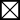 Galego           Castelán             Inglés  Galego           Castelán             Inglés  Galego           Castelán             Inglés  Galego           Castelán             Inglés  Galego           Castelán             Inglés  Galego           Castelán             Inglés  Galego           Castelán             Inglés  Galego           Castelán             Inglés  Galego           Castelán             Inglés  2. COMPETENCIAS2. COMPETENCIAS2. COMPETENCIAS2. COMPETENCIAS2. COMPETENCIAS2. COMPETENCIAS2. COMPETENCIAS2. COMPETENCIAS2. COMPETENCIAS2. COMPETENCIAS2. COMPETENCIAS2. COMPETENCIASCOMPETENCIAS TRANSVERSAIS DA TITULACIÓNCOMPETENCIAS TRANSVERSAIS DA TITULACIÓNCOMPETENCIAS TRANSVERSAIS DA TITULACIÓNCOMPETENCIAS TRANSVERSAIS DA TITULACIÓNCOMPETENCIAS TRANSVERSAIS DA TITULACIÓNCOMPETENCIAS TRANSVERSAIS DA TITULACIÓNCOMPETENCIAS TRANSVERSAIS DA TITULACIÓNCOMPETENCIAS TRANSVERSAIS DA TITULACIÓNCOMPETENCIAS TRANSVERSAIS DA TITULACIÓNCOMPETENCIAS TRANSVERSAIS DA TITULACIÓNCOMPETENCIAS TRANSVERSAIS DA TITULACIÓNCOMPETENCIAS TRANSVERSAIS DA TITULACIÓNT1Organizar e planificar o traballo de forma eficiente e motivadora.Organizar e planificar o traballo de forma eficiente e motivadora.Organizar e planificar o traballo de forma eficiente e motivadora.Organizar e planificar o traballo de forma eficiente e motivadora.Organizar e planificar o traballo de forma eficiente e motivadora.Organizar e planificar o traballo de forma eficiente e motivadora.Organizar e planificar o traballo de forma eficiente e motivadora.Organizar e planificar o traballo de forma eficiente e motivadora.Organizar e planificar o traballo de forma eficiente e motivadora.Organizar e planificar o traballo de forma eficiente e motivadora.Organizar e planificar o traballo de forma eficiente e motivadora.T2Recoller información significativa, analizala, sintetizala e xestionala adecuadamente.Recoller información significativa, analizala, sintetizala e xestionala adecuadamente.Recoller información significativa, analizala, sintetizala e xestionala adecuadamente.Recoller información significativa, analizala, sintetizala e xestionala adecuadamente.Recoller información significativa, analizala, sintetizala e xestionala adecuadamente.Recoller información significativa, analizala, sintetizala e xestionala adecuadamente.Recoller información significativa, analizala, sintetizala e xestionala adecuadamente.Recoller información significativa, analizala, sintetizala e xestionala adecuadamente.Recoller información significativa, analizala, sintetizala e xestionala adecuadamente.Recoller información significativa, analizala, sintetizala e xestionala adecuadamente.Recoller información significativa, analizala, sintetizala e xestionala adecuadamente.T3Solucionar problemas e tomar decisión que respondan aos obxectivos do traballo que se realiza.Solucionar problemas e tomar decisión que respondan aos obxectivos do traballo que se realiza.Solucionar problemas e tomar decisión que respondan aos obxectivos do traballo que se realiza.Solucionar problemas e tomar decisión que respondan aos obxectivos do traballo que se realiza.Solucionar problemas e tomar decisión que respondan aos obxectivos do traballo que se realiza.Solucionar problemas e tomar decisión que respondan aos obxectivos do traballo que se realiza.Solucionar problemas e tomar decisión que respondan aos obxectivos do traballo que se realiza.Solucionar problemas e tomar decisión que respondan aos obxectivos do traballo que se realiza.Solucionar problemas e tomar decisión que respondan aos obxectivos do traballo que se realiza.Solucionar problemas e tomar decisión que respondan aos obxectivos do traballo que se realiza.Solucionar problemas e tomar decisión que respondan aos obxectivos do traballo que se realiza.T4Utilizar eficientemente as tecnoloxías da información e da comunicación.Utilizar eficientemente as tecnoloxías da información e da comunicación.Utilizar eficientemente as tecnoloxías da información e da comunicación.Utilizar eficientemente as tecnoloxías da información e da comunicación.Utilizar eficientemente as tecnoloxías da información e da comunicación.Utilizar eficientemente as tecnoloxías da información e da comunicación.Utilizar eficientemente as tecnoloxías da información e da comunicación.Utilizar eficientemente as tecnoloxías da información e da comunicación.Utilizar eficientemente as tecnoloxías da información e da comunicación.Utilizar eficientemente as tecnoloxías da información e da comunicación.Utilizar eficientemente as tecnoloxías da información e da comunicación.T9Integrarse adecuadamente en equipos interdisciplinarios e en contextos culturais diversos.Integrarse adecuadamente en equipos interdisciplinarios e en contextos culturais diversos.Integrarse adecuadamente en equipos interdisciplinarios e en contextos culturais diversos.Integrarse adecuadamente en equipos interdisciplinarios e en contextos culturais diversos.Integrarse adecuadamente en equipos interdisciplinarios e en contextos culturais diversos.Integrarse adecuadamente en equipos interdisciplinarios e en contextos culturais diversos.Integrarse adecuadamente en equipos interdisciplinarios e en contextos culturais diversos.Integrarse adecuadamente en equipos interdisciplinarios e en contextos culturais diversos.Integrarse adecuadamente en equipos interdisciplinarios e en contextos culturais diversos.Integrarse adecuadamente en equipos interdisciplinarios e en contextos culturais diversos.Integrarse adecuadamente en equipos interdisciplinarios e en contextos culturais diversos.T10Liderar e xestionar grupos de traballo.Liderar e xestionar grupos de traballo.Liderar e xestionar grupos de traballo.Liderar e xestionar grupos de traballo.Liderar e xestionar grupos de traballo.Liderar e xestionar grupos de traballo.Liderar e xestionar grupos de traballo.Liderar e xestionar grupos de traballo.Liderar e xestionar grupos de traballo.Liderar e xestionar grupos de traballo.Liderar e xestionar grupos de traballo.T13Buscar a excelencia e calidade na súa actividade profesional.Buscar a excelencia e calidade na súa actividade profesional.Buscar a excelencia e calidade na súa actividade profesional.Buscar a excelencia e calidade na súa actividade profesional.Buscar a excelencia e calidade na súa actividade profesional.Buscar a excelencia e calidade na súa actividade profesional.Buscar a excelencia e calidade na súa actividade profesional.Buscar a excelencia e calidade na súa actividade profesional.Buscar a excelencia e calidade na súa actividade profesional.Buscar a excelencia e calidade na súa actividade profesional.Buscar a excelencia e calidade na súa actividade profesional.T15Traballar de forma autónoma e valorar a importancia da iniciativa e o espírito emprendedor no exercicio profesional.Traballar de forma autónoma e valorar a importancia da iniciativa e o espírito emprendedor no exercicio profesional.Traballar de forma autónoma e valorar a importancia da iniciativa e o espírito emprendedor no exercicio profesional.Traballar de forma autónoma e valorar a importancia da iniciativa e o espírito emprendedor no exercicio profesional.Traballar de forma autónoma e valorar a importancia da iniciativa e o espírito emprendedor no exercicio profesional.Traballar de forma autónoma e valorar a importancia da iniciativa e o espírito emprendedor no exercicio profesional.Traballar de forma autónoma e valorar a importancia da iniciativa e o espírito emprendedor no exercicio profesional.Traballar de forma autónoma e valorar a importancia da iniciativa e o espírito emprendedor no exercicio profesional.Traballar de forma autónoma e valorar a importancia da iniciativa e o espírito emprendedor no exercicio profesional.Traballar de forma autónoma e valorar a importancia da iniciativa e o espírito emprendedor no exercicio profesional.Traballar de forma autónoma e valorar a importancia da iniciativa e o espírito emprendedor no exercicio profesional.T16Usar os medios e recursos ao seu alcance coa responsabilidade cara o patrimonio cultural e medioambiental.Usar os medios e recursos ao seu alcance coa responsabilidade cara o patrimonio cultural e medioambiental.Usar os medios e recursos ao seu alcance coa responsabilidade cara o patrimonio cultural e medioambiental.Usar os medios e recursos ao seu alcance coa responsabilidade cara o patrimonio cultural e medioambiental.Usar os medios e recursos ao seu alcance coa responsabilidade cara o patrimonio cultural e medioambiental.Usar os medios e recursos ao seu alcance coa responsabilidade cara o patrimonio cultural e medioambiental.Usar os medios e recursos ao seu alcance coa responsabilidade cara o patrimonio cultural e medioambiental.Usar os medios e recursos ao seu alcance coa responsabilidade cara o patrimonio cultural e medioambiental.Usar os medios e recursos ao seu alcance coa responsabilidade cara o patrimonio cultural e medioambiental.Usar os medios e recursos ao seu alcance coa responsabilidade cara o patrimonio cultural e medioambiental.Usar os medios e recursos ao seu alcance coa responsabilidade cara o patrimonio cultural e medioambiental.T17Contribuír coa súa actividade profesional á sensibilización social verbo da importancia do patrimonio cultural, da súa incidencia nos diferentes ámbitos e na súa capacidade de xerar valores significativosContribuír coa súa actividade profesional á sensibilización social verbo da importancia do patrimonio cultural, da súa incidencia nos diferentes ámbitos e na súa capacidade de xerar valores significativosContribuír coa súa actividade profesional á sensibilización social verbo da importancia do patrimonio cultural, da súa incidencia nos diferentes ámbitos e na súa capacidade de xerar valores significativosContribuír coa súa actividade profesional á sensibilización social verbo da importancia do patrimonio cultural, da súa incidencia nos diferentes ámbitos e na súa capacidade de xerar valores significativosContribuír coa súa actividade profesional á sensibilización social verbo da importancia do patrimonio cultural, da súa incidencia nos diferentes ámbitos e na súa capacidade de xerar valores significativosContribuír coa súa actividade profesional á sensibilización social verbo da importancia do patrimonio cultural, da súa incidencia nos diferentes ámbitos e na súa capacidade de xerar valores significativosContribuír coa súa actividade profesional á sensibilización social verbo da importancia do patrimonio cultural, da súa incidencia nos diferentes ámbitos e na súa capacidade de xerar valores significativosContribuír coa súa actividade profesional á sensibilización social verbo da importancia do patrimonio cultural, da súa incidencia nos diferentes ámbitos e na súa capacidade de xerar valores significativosContribuír coa súa actividade profesional á sensibilización social verbo da importancia do patrimonio cultural, da súa incidencia nos diferentes ámbitos e na súa capacidade de xerar valores significativosContribuír coa súa actividade profesional á sensibilización social verbo da importancia do patrimonio cultural, da súa incidencia nos diferentes ámbitos e na súa capacidade de xerar valores significativosContribuír coa súa actividade profesional á sensibilización social verbo da importancia do patrimonio cultural, da súa incidencia nos diferentes ámbitos e na súa capacidade de xerar valores significativosCOMPETENCIAS XERAIS DA TITULACIÓNCOMPETENCIAS XERAIS DA TITULACIÓNCOMPETENCIAS XERAIS DA TITULACIÓNCOMPETENCIAS XERAIS DA TITULACIÓNCOMPETENCIAS XERAIS DA TITULACIÓNCOMPETENCIAS XERAIS DA TITULACIÓNCOMPETENCIAS XERAIS DA TITULACIÓNCOMPETENCIAS XERAIS DA TITULACIÓNCOMPETENCIAS XERAIS DA TITULACIÓNCOMPETENCIAS XERAIS DA TITULACIÓNCOMPETENCIAS XERAIS DA TITULACIÓNCOMPETENCIAS XERAIS DA TITULACIÓNX3Potenciar a conciencia crítica, aplicando unha visión crítica construtiva ao traballo propio e ao dos demais, e desenvolvendo unha ética profesional que estableza unha relación adecuada entre os medios que utiliza e os fins que persegue.Potenciar a conciencia crítica, aplicando unha visión crítica construtiva ao traballo propio e ao dos demais, e desenvolvendo unha ética profesional que estableza unha relación adecuada entre os medios que utiliza e os fins que persegue.Potenciar a conciencia crítica, aplicando unha visión crítica construtiva ao traballo propio e ao dos demais, e desenvolvendo unha ética profesional que estableza unha relación adecuada entre os medios que utiliza e os fins que persegue.Potenciar a conciencia crítica, aplicando unha visión crítica construtiva ao traballo propio e ao dos demais, e desenvolvendo unha ética profesional que estableza unha relación adecuada entre os medios que utiliza e os fins que persegue.Potenciar a conciencia crítica, aplicando unha visión crítica construtiva ao traballo propio e ao dos demais, e desenvolvendo unha ética profesional que estableza unha relación adecuada entre os medios que utiliza e os fins que persegue.Potenciar a conciencia crítica, aplicando unha visión crítica construtiva ao traballo propio e ao dos demais, e desenvolvendo unha ética profesional que estableza unha relación adecuada entre os medios que utiliza e os fins que persegue.Potenciar a conciencia crítica, aplicando unha visión crítica construtiva ao traballo propio e ao dos demais, e desenvolvendo unha ética profesional que estableza unha relación adecuada entre os medios que utiliza e os fins que persegue.Potenciar a conciencia crítica, aplicando unha visión crítica construtiva ao traballo propio e ao dos demais, e desenvolvendo unha ética profesional que estableza unha relación adecuada entre os medios que utiliza e os fins que persegue.Potenciar a conciencia crítica, aplicando unha visión crítica construtiva ao traballo propio e ao dos demais, e desenvolvendo unha ética profesional que estableza unha relación adecuada entre os medios que utiliza e os fins que persegue.Potenciar a conciencia crítica, aplicando unha visión crítica construtiva ao traballo propio e ao dos demais, e desenvolvendo unha ética profesional que estableza unha relación adecuada entre os medios que utiliza e os fins que persegue.Potenciar a conciencia crítica, aplicando unha visión crítica construtiva ao traballo propio e ao dos demais, e desenvolvendo unha ética profesional que estableza unha relación adecuada entre os medios que utiliza e os fins que persegue.X7Valorar a Arte Dramática como unha actividade integrada na sociedade e na cultura galegas, coas que comparte obxectivos e retos.Valorar a Arte Dramática como unha actividade integrada na sociedade e na cultura galegas, coas que comparte obxectivos e retos.Valorar a Arte Dramática como unha actividade integrada na sociedade e na cultura galegas, coas que comparte obxectivos e retos.Valorar a Arte Dramática como unha actividade integrada na sociedade e na cultura galegas, coas que comparte obxectivos e retos.Valorar a Arte Dramática como unha actividade integrada na sociedade e na cultura galegas, coas que comparte obxectivos e retos.Valorar a Arte Dramática como unha actividade integrada na sociedade e na cultura galegas, coas que comparte obxectivos e retos.Valorar a Arte Dramática como unha actividade integrada na sociedade e na cultura galegas, coas que comparte obxectivos e retos.Valorar a Arte Dramática como unha actividade integrada na sociedade e na cultura galegas, coas que comparte obxectivos e retos.Valorar a Arte Dramática como unha actividade integrada na sociedade e na cultura galegas, coas que comparte obxectivos e retos.Valorar a Arte Dramática como unha actividade integrada na sociedade e na cultura galegas, coas que comparte obxectivos e retos.Valorar a Arte Dramática como unha actividade integrada na sociedade e na cultura galegas, coas que comparte obxectivos e retos.COMPETENCIAS ESPECÍFICAS DA ESPECIALIDADECOMPETENCIAS ESPECÍFICAS DA ESPECIALIDADECOMPETENCIAS ESPECÍFICAS DA ESPECIALIDADECOMPETENCIAS ESPECÍFICAS DA ESPECIALIDADECOMPETENCIAS ESPECÍFICAS DA ESPECIALIDADECOMPETENCIAS ESPECÍFICAS DA ESPECIALIDADECOMPETENCIAS ESPECÍFICAS DA ESPECIALIDADECOMPETENCIAS ESPECÍFICAS DA ESPECIALIDADECOMPETENCIAS ESPECÍFICAS DA ESPECIALIDADECOMPETENCIAS ESPECÍFICAS DA ESPECIALIDADECOMPETENCIAS ESPECÍFICAS DA ESPECIALIDADECOMPETENCIAS ESPECÍFICAS DA ESPECIALIDADEEE3Planificar e facer o seguimento do proceso de realización da creación, aplicando as metodoloxías de traballo pertinentes.Planificar e facer o seguimento do proceso de realización da creación, aplicando as metodoloxías de traballo pertinentes.Planificar e facer o seguimento do proceso de realización da creación, aplicando as metodoloxías de traballo pertinentes.Planificar e facer o seguimento do proceso de realización da creación, aplicando as metodoloxías de traballo pertinentes.Planificar e facer o seguimento do proceso de realización da creación, aplicando as metodoloxías de traballo pertinentes.Planificar e facer o seguimento do proceso de realización da creación, aplicando as metodoloxías de traballo pertinentes.Planificar e facer o seguimento do proceso de realización da creación, aplicando as metodoloxías de traballo pertinentes.Planificar e facer o seguimento do proceso de realización da creación, aplicando as metodoloxías de traballo pertinentes.Planificar e facer o seguimento do proceso de realización da creación, aplicando as metodoloxías de traballo pertinentes.Planificar e facer o seguimento do proceso de realización da creación, aplicando as metodoloxías de traballo pertinentes.Planificar e facer o seguimento do proceso de realización da creación, aplicando as metodoloxías de traballo pertinentes.EE4Planificar e desenvolver programas de educación e animación teatral.Planificar e desenvolver programas de educación e animación teatral.Planificar e desenvolver programas de educación e animación teatral.Planificar e desenvolver programas de educación e animación teatral.Planificar e desenvolver programas de educación e animación teatral.Planificar e desenvolver programas de educación e animación teatral.Planificar e desenvolver programas de educación e animación teatral.Planificar e desenvolver programas de educación e animación teatral.Planificar e desenvolver programas de educación e animación teatral.Planificar e desenvolver programas de educación e animación teatral.Planificar e desenvolver programas de educación e animación teatral.EE6Estudar o feito escénico a partir de diferentes métodos e coñecer aspectos básicos na investigación escénica.Estudar o feito escénico a partir de diferentes métodos e coñecer aspectos básicos na investigación escénica.Estudar o feito escénico a partir de diferentes métodos e coñecer aspectos básicos na investigación escénica.Estudar o feito escénico a partir de diferentes métodos e coñecer aspectos básicos na investigación escénica.Estudar o feito escénico a partir de diferentes métodos e coñecer aspectos básicos na investigación escénica.Estudar o feito escénico a partir de diferentes métodos e coñecer aspectos básicos na investigación escénica.Estudar o feito escénico a partir de diferentes métodos e coñecer aspectos básicos na investigación escénica.Estudar o feito escénico a partir de diferentes métodos e coñecer aspectos básicos na investigación escénica.Estudar o feito escénico a partir de diferentes métodos e coñecer aspectos básicos na investigación escénica.Estudar o feito escénico a partir de diferentes métodos e coñecer aspectos básicos na investigación escénica.Estudar o feito escénico a partir de diferentes métodos e coñecer aspectos básicos na investigación escénica.3. OBXECTIVOS DA DISCIPLINA3. OBXECTIVOS DA DISCIPLINA3. OBXECTIVOS DA DISCIPLINA3. OBXECTIVOS DA DISCIPLINA3. OBXECTIVOS DA DISCIPLINA3. OBXECTIVOS DA DISCIPLINA3. OBXECTIVOS DA DISCIPLINACOMPETENCIAS VINCULADASCOMPETENCIAS VINCULADASCOMPETENCIAS VINCULADASCOMPETENCIAS VINCULADASCOMPETENCIAS VINCULADASComprender a importancia da planificación e a produción dentro dun proceso espectacular a través dunha visión práctica e imaxinativa.Comprender a importancia da planificación e a produción dentro dun proceso espectacular a través dunha visión práctica e imaxinativa.Comprender a importancia da planificación e a produción dentro dun proceso espectacular a través dunha visión práctica e imaxinativa.Comprender a importancia da planificación e a produción dentro dun proceso espectacular a través dunha visión práctica e imaxinativa.Comprender a importancia da planificación e a produción dentro dun proceso espectacular a través dunha visión práctica e imaxinativa.Comprender a importancia da planificación e a produción dentro dun proceso espectacular a través dunha visión práctica e imaxinativa.Comprender a importancia da planificación e a produción dentro dun proceso espectacular a través dunha visión práctica e imaxinativa.T2, T10, T15, T17, EE3.T2, T10, T15, T17, EE3.T2, T10, T15, T17, EE3.T2, T10, T15, T17, EE3.T2, T10, T15, T17, EE3.Aprender a elaborar un plan de traballo no eido escenográfico a partir dos condicionamentos previos.Aprender a elaborar un plan de traballo no eido escenográfico a partir dos condicionamentos previos.Aprender a elaborar un plan de traballo no eido escenográfico a partir dos condicionamentos previos.Aprender a elaborar un plan de traballo no eido escenográfico a partir dos condicionamentos previos.Aprender a elaborar un plan de traballo no eido escenográfico a partir dos condicionamentos previos.Aprender a elaborar un plan de traballo no eido escenográfico a partir dos condicionamentos previos.Aprender a elaborar un plan de traballo no eido escenográfico a partir dos condicionamentos previos.T1, T3, T4, T9, T10, T13, T15, T16, X3, EE3, EE4.T1, T3, T4, T9, T10, T13, T15, T16, X3, EE3, EE4.T1, T3, T4, T9, T10, T13, T15, T16, X3, EE3, EE4.T1, T3, T4, T9, T10, T13, T15, T16, X3, EE3, EE4.T1, T3, T4, T9, T10, T13, T15, T16, X3, EE3, EE4.Adquirir os coñecementos básicos da lexislación vixente en materia de seguridade nos espectáculos escénicos e audiovisuais.Adquirir os coñecementos básicos da lexislación vixente en materia de seguridade nos espectáculos escénicos e audiovisuais.Adquirir os coñecementos básicos da lexislación vixente en materia de seguridade nos espectáculos escénicos e audiovisuais.Adquirir os coñecementos básicos da lexislación vixente en materia de seguridade nos espectáculos escénicos e audiovisuais.Adquirir os coñecementos básicos da lexislación vixente en materia de seguridade nos espectáculos escénicos e audiovisuais.Adquirir os coñecementos básicos da lexislación vixente en materia de seguridade nos espectáculos escénicos e audiovisuais.Adquirir os coñecementos básicos da lexislación vixente en materia de seguridade nos espectáculos escénicos e audiovisuais.T2, T4, T13, T16, X3, EE3.T2, T4, T13, T16, X3, EE3.T2, T4, T13, T16, X3, EE3.T2, T4, T13, T16, X3, EE3.T2, T4, T13, T16, X3, EE3.Aprender a manexar programas informáticos sobre presentación de proxectos, elaboración de cronogramas e traballo en rede.Aprender a manexar programas informáticos sobre presentación de proxectos, elaboración de cronogramas e traballo en rede.Aprender a manexar programas informáticos sobre presentación de proxectos, elaboración de cronogramas e traballo en rede.Aprender a manexar programas informáticos sobre presentación de proxectos, elaboración de cronogramas e traballo en rede.Aprender a manexar programas informáticos sobre presentación de proxectos, elaboración de cronogramas e traballo en rede.Aprender a manexar programas informáticos sobre presentación de proxectos, elaboración de cronogramas e traballo en rede.Aprender a manexar programas informáticos sobre presentación de proxectos, elaboración de cronogramas e traballo en rede.T4, T15.T4, T15.T4, T15.T4, T15.T4, T15.Fornecer e enraizar o traballo do alumno/a dentro dun sistema socio-laboral, económico e cultural preexistente.Fornecer e enraizar o traballo do alumno/a dentro dun sistema socio-laboral, económico e cultural preexistente.Fornecer e enraizar o traballo do alumno/a dentro dun sistema socio-laboral, económico e cultural preexistente.Fornecer e enraizar o traballo do alumno/a dentro dun sistema socio-laboral, económico e cultural preexistente.Fornecer e enraizar o traballo do alumno/a dentro dun sistema socio-laboral, económico e cultural preexistente.Fornecer e enraizar o traballo do alumno/a dentro dun sistema socio-laboral, económico e cultural preexistente.Fornecer e enraizar o traballo do alumno/a dentro dun sistema socio-laboral, económico e cultural preexistente.X3, X7, EE6.X3, X7, EE6.X3, X7, EE6.X3, X7, EE6.X3, X7, EE6.4. CONTIDOS4. CONTIDOS4. CONTIDOS4. CONTIDOS4. CONTIDOS4. CONTIDOS4. CONTIDOS4. CONTIDOS4. CONTIDOS4. CONTIDOS4. CONTIDOS4. CONTIDOSTEMASTEMASTEMASTEMASSUBTEMASSUBTEMASSUBTEMASSUBTEMASSUBTEMASSUBTEMASSESIÓNSSESIÓNS1. A produción I: introdución.1. A produción I: introdución.1. A produción I: introdución.1. A produción I: introdución.1.1  O/a mecenas, o/a produtor, o/a empresario/a e o/a xestor/a cultural.1.2. O/a escenógrafo/a en relación ás outras profesións e oficios  teatrais.1.1  O/a mecenas, o/a produtor, o/a empresario/a e o/a xestor/a cultural.1.2. O/a escenógrafo/a en relación ás outras profesións e oficios  teatrais.1.1  O/a mecenas, o/a produtor, o/a empresario/a e o/a xestor/a cultural.1.2. O/a escenógrafo/a en relación ás outras profesións e oficios  teatrais.1.1  O/a mecenas, o/a produtor, o/a empresario/a e o/a xestor/a cultural.1.2. O/a escenógrafo/a en relación ás outras profesións e oficios  teatrais.1.1  O/a mecenas, o/a produtor, o/a empresario/a e o/a xestor/a cultural.1.2. O/a escenógrafo/a en relación ás outras profesións e oficios  teatrais.1.1  O/a mecenas, o/a produtor, o/a empresario/a e o/a xestor/a cultural.1.2. O/a escenógrafo/a en relación ás outras profesións e oficios  teatrais.5h.5h.2. Produción II: o proxecto escénico.2. Produción II: o proxecto escénico.2. Produción II: o proxecto escénico.2. Produción II: o proxecto escénico.2.1. Definición. Fases do proxecto escénico.2.1. Definición. Fases do proxecto escénico.2.1. Definición. Fases do proxecto escénico.2.1. Definición. Fases do proxecto escénico.2.1. Definición. Fases do proxecto escénico.2.1. Definición. Fases do proxecto escénico.2h.2h.3. Produción III: a preprodución.3. Produción III: a preprodución.3. Produción III: a preprodución.3. Produción III: a preprodución.3.1.O equipo de traballo. Formas internas de comunicación. Estratexias organizativas. O traballo en rede.3.2  Sesións previas.3.3 Definicións das grandes liñas de traballo. Fases, actividades, tarefas 3.4 Calendario de produción: cronogramas 3.5 Táboa de recursos e necesidades.3.6 Elaboración de presupostos.3.7 A presentación do proxecto.3.1.O equipo de traballo. Formas internas de comunicación. Estratexias organizativas. O traballo en rede.3.2  Sesións previas.3.3 Definicións das grandes liñas de traballo. Fases, actividades, tarefas 3.4 Calendario de produción: cronogramas 3.5 Táboa de recursos e necesidades.3.6 Elaboración de presupostos.3.7 A presentación do proxecto.3.1.O equipo de traballo. Formas internas de comunicación. Estratexias organizativas. O traballo en rede.3.2  Sesións previas.3.3 Definicións das grandes liñas de traballo. Fases, actividades, tarefas 3.4 Calendario de produción: cronogramas 3.5 Táboa de recursos e necesidades.3.6 Elaboración de presupostos.3.7 A presentación do proxecto.3.1.O equipo de traballo. Formas internas de comunicación. Estratexias organizativas. O traballo en rede.3.2  Sesións previas.3.3 Definicións das grandes liñas de traballo. Fases, actividades, tarefas 3.4 Calendario de produción: cronogramas 3.5 Táboa de recursos e necesidades.3.6 Elaboración de presupostos.3.7 A presentación do proxecto.3.1.O equipo de traballo. Formas internas de comunicación. Estratexias organizativas. O traballo en rede.3.2  Sesións previas.3.3 Definicións das grandes liñas de traballo. Fases, actividades, tarefas 3.4 Calendario de produción: cronogramas 3.5 Táboa de recursos e necesidades.3.6 Elaboración de presupostos.3.7 A presentación do proxecto.3.1.O equipo de traballo. Formas internas de comunicación. Estratexias organizativas. O traballo en rede.3.2  Sesións previas.3.3 Definicións das grandes liñas de traballo. Fases, actividades, tarefas 3.4 Calendario de produción: cronogramas 3.5 Táboa de recursos e necesidades.3.6 Elaboración de presupostos.3.7 A presentación do proxecto.8h.8h.4. Produción V:  a posprodución.4. Produción V:  a posprodución.4. Produción V:  a posprodución.4. Produción V:  a posprodución.4.1. Protocolos de entrada nos teatros. Rider técnico.4.2. O espectáculo en xira.4.1. Protocolos de entrada nos teatros. Rider técnico.4.2. O espectáculo en xira.4.1. Protocolos de entrada nos teatros. Rider técnico.4.2. O espectáculo en xira.4.1. Protocolos de entrada nos teatros. Rider técnico.4.2. O espectáculo en xira.4.1. Protocolos de entrada nos teatros. Rider técnico.4.2. O espectáculo en xira.4.1. Protocolos de entrada nos teatros. Rider técnico.4.2. O espectáculo en xira.2h.2h.5. A produción VI: a lexislación.5. A produción VI: a lexislación.5. A produción VI: a lexislación.5. A produción VI: a lexislación.5.1. Regulamentación xeral e específica do sector.5.2 Os diferentes modelos de empresa.5.3. A prevención de riscos.5.4. Seguros do espectáculo.5.5. Convenios dos traballadores do medio teatral e audiovisual.5.6. Tipos de contrato: modelos.5.1. Regulamentación xeral e específica do sector.5.2 Os diferentes modelos de empresa.5.3. A prevención de riscos.5.4. Seguros do espectáculo.5.5. Convenios dos traballadores do medio teatral e audiovisual.5.6. Tipos de contrato: modelos.5.1. Regulamentación xeral e específica do sector.5.2 Os diferentes modelos de empresa.5.3. A prevención de riscos.5.4. Seguros do espectáculo.5.5. Convenios dos traballadores do medio teatral e audiovisual.5.6. Tipos de contrato: modelos.5.1. Regulamentación xeral e específica do sector.5.2 Os diferentes modelos de empresa.5.3. A prevención de riscos.5.4. Seguros do espectáculo.5.5. Convenios dos traballadores do medio teatral e audiovisual.5.6. Tipos de contrato: modelos.5.1. Regulamentación xeral e específica do sector.5.2 Os diferentes modelos de empresa.5.3. A prevención de riscos.5.4. Seguros do espectáculo.5.5. Convenios dos traballadores do medio teatral e audiovisual.5.6. Tipos de contrato: modelos.5.1. Regulamentación xeral e específica do sector.5.2 Os diferentes modelos de empresa.5.3. A prevención de riscos.5.4. Seguros do espectáculo.5.5. Convenios dos traballadores do medio teatral e audiovisual.5.6. Tipos de contrato: modelos.23h.23h.O sector teatral galego.O sector teatral galego.O sector teatral galego.O sector teatral galego.6.1 O modelo galego: a estrutura de mercado en Galicia.6.1 O modelo galego: a estrutura de mercado en Galicia.6.1 O modelo galego: a estrutura de mercado en Galicia.6.1 O modelo galego: a estrutura de mercado en Galicia.6.1 O modelo galego: a estrutura de mercado en Galicia.6.1 O modelo galego: a estrutura de mercado en Galicia.20h.20h.TOTAL SESIÓNSTOTAL SESIÓNSTOTAL SESIÓNSTOTAL SESIÓNSTOTAL SESIÓNSTOTAL SESIÓNSTOTAL SESIÓNSTOTAL SESIÓNSTOTAL SESIÓNSTOTAL SESIÓNS60h.60h.5. PLANIFICACIÓN DOCENTE5. PLANIFICACIÓN DOCENTE5. PLANIFICACIÓN DOCENTE5. PLANIFICACIÓN DOCENTE5. PLANIFICACIÓN DOCENTE5. PLANIFICACIÓN DOCENTE5. PLANIFICACIÓN DOCENTE5. PLANIFICACIÓN DOCENTE5. PLANIFICACIÓN DOCENTE5. PLANIFICACIÓN DOCENTE5. PLANIFICACIÓN DOCENTE5. PLANIFICACIÓN DOCENTEActividade / Número de horasActividade / Número de horasActividade / Número de horasActividade / Número de horasActividade / Número de horasActividade / Número de horasPresencial (horas)Presencial (horas)Non presencial (horas)Non presencial (horas)Non presencial (horas)TotalActividades introdutoriasActividades introdutoriasActividades introdutoriasActividades introdutoriasActividades introdutoriasActividades introdutorias5h.5h.---------5hExposición maxistralExposición maxistralExposición maxistralExposición maxistralExposición maxistralExposición maxistral20h20h---------20hExposición práctico-teóricaExposición práctico-teóricaExposición práctico-teóricaExposición práctico-teóricaExposición práctico-teóricaExposición práctico-teórica------5h.5h.5h.5hPráctica individualPráctica individualPráctica individualPráctica individualPráctica individualPráctica individual10h10h40h.40h.40h.50hPráctica colectivaPráctica colectivaPráctica colectivaPráctica colectivaPráctica colectivaPráctica colectiva10h10h20h.20h.20h.30hObradoiroObradoiroObradoiroObradoiroObradoiroObradoiro------------------SeminariosSeminariosSeminariosSeminariosSeminariosSeminarios------------------Actividades complementariasActividades complementariasActividades complementariasActividades complementariasActividades complementariasActividades complementarias------40h.40h.40h.40hOutrosOutrosOutrosOutrosOutrosOutros------------------Titorías individuaisTitorías individuaisTitorías individuaisTitorías individuaisTitorías individuaisTitorías individuais10h.10h.10h.10h.10h.20hTitorías de grupoTitorías de grupoTitorías de grupoTitorías de grupoTitorías de grupoTitorías de grupo------------------Actividades de avaliación. ProbasActividades de avaliación. Presentacións / mostrasActividades de avaliación. Revisión Actividades de avaliación. ProbasActividades de avaliación. Presentacións / mostrasActividades de avaliación. Revisión Actividades de avaliación. ProbasActividades de avaliación. Presentacións / mostrasActividades de avaliación. Revisión Actividades de avaliación. ProbasActividades de avaliación. Presentacións / mostrasActividades de avaliación. Revisión Actividades de avaliación. ProbasActividades de avaliación. Presentacións / mostrasActividades de avaliación. Revisión Actividades de avaliación. ProbasActividades de avaliación. Presentacións / mostrasActividades de avaliación. Revisión 2h.2h.5h5h5h7hActividades de avaliación. ProbasActividades de avaliación. Presentacións / mostrasActividades de avaliación. Revisión Actividades de avaliación. ProbasActividades de avaliación. Presentacións / mostrasActividades de avaliación. Revisión Actividades de avaliación. ProbasActividades de avaliación. Presentacións / mostrasActividades de avaliación. Revisión Actividades de avaliación. ProbasActividades de avaliación. Presentacións / mostrasActividades de avaliación. Revisión Actividades de avaliación. ProbasActividades de avaliación. Presentacións / mostrasActividades de avaliación. Revisión Actividades de avaliación. ProbasActividades de avaliación. Presentacións / mostrasActividades de avaliación. Revisión 2h.2h.---------2hActividades de avaliación. ProbasActividades de avaliación. Presentacións / mostrasActividades de avaliación. Revisión Actividades de avaliación. ProbasActividades de avaliación. Presentacións / mostrasActividades de avaliación. Revisión Actividades de avaliación. ProbasActividades de avaliación. Presentacións / mostrasActividades de avaliación. Revisión Actividades de avaliación. ProbasActividades de avaliación. Presentacións / mostrasActividades de avaliación. Revisión Actividades de avaliación. ProbasActividades de avaliación. Presentacións / mostrasActividades de avaliación. Revisión Actividades de avaliación. ProbasActividades de avaliación. Presentacións / mostrasActividades de avaliación. Revisión 1h.1h.---------1hTOTALTOTALTOTALTOTALTOTALTOTAL60 h.60 h.120 h.120 h.120 h.180 h.PORCENTAXEPORCENTAXEPORCENTAXEPORCENTAXEPORCENTAXEPORCENTAXE33,33%33,33%66,66%66,66%66,66%100%6. PLANIFICACIÓN DOCENTE E METODOLOXÍAS DE ENSINANZA E APRENDIZAXE6. PLANIFICACIÓN DOCENTE E METODOLOXÍAS DE ENSINANZA E APRENDIZAXE6. PLANIFICACIÓN DOCENTE E METODOLOXÍAS DE ENSINANZA E APRENDIZAXE6. PLANIFICACIÓN DOCENTE E METODOLOXÍAS DE ENSINANZA E APRENDIZAXE6. PLANIFICACIÓN DOCENTE E METODOLOXÍAS DE ENSINANZA E APRENDIZAXE6. PLANIFICACIÓN DOCENTE E METODOLOXÍAS DE ENSINANZA E APRENDIZAXE6. PLANIFICACIÓN DOCENTE E METODOLOXÍAS DE ENSINANZA E APRENDIZAXE6. PLANIFICACIÓN DOCENTE E METODOLOXÍAS DE ENSINANZA E APRENDIZAXE6. PLANIFICACIÓN DOCENTE E METODOLOXÍAS DE ENSINANZA E APRENDIZAXE6. PLANIFICACIÓN DOCENTE E METODOLOXÍAS DE ENSINANZA E APRENDIZAXE6. PLANIFICACIÓN DOCENTE E METODOLOXÍAS DE ENSINANZA E APRENDIZAXE6. PLANIFICACIÓN DOCENTE E METODOLOXÍAS DE ENSINANZA E APRENDIZAXEActividades Actividades Actividades DescriciónDescriciónDescriciónDescriciónDescriciónDescriciónDescriciónDescriciónDescriciónActividades introdutorias. Actividades introdutorias. Actividades introdutorias. Actividades encamiñadas a tomar contacto e reunir información sobre o alumnado, así como para presentar a materia.Actividades encamiñadas a tomar contacto e reunir información sobre o alumnado, así como para presentar a materia.Actividades encamiñadas a tomar contacto e reunir información sobre o alumnado, así como para presentar a materia.Actividades encamiñadas a tomar contacto e reunir información sobre o alumnado, así como para presentar a materia.Actividades encamiñadas a tomar contacto e reunir información sobre o alumnado, así como para presentar a materia.Actividades encamiñadas a tomar contacto e reunir información sobre o alumnado, así como para presentar a materia.Actividades encamiñadas a tomar contacto e reunir información sobre o alumnado, así como para presentar a materia.Actividades encamiñadas a tomar contacto e reunir información sobre o alumnado, así como para presentar a materia.Actividades encamiñadas a tomar contacto e reunir información sobre o alumnado, así como para presentar a materia.Sesións maxistrais.Sesións maxistrais.Sesións maxistrais.Exposición por parte do/a docente dos contidos fundamentais da disciplina.Exposición por parte do/a docente dos contidos fundamentais da disciplina.Exposición por parte do/a docente dos contidos fundamentais da disciplina.Exposición por parte do/a docente dos contidos fundamentais da disciplina.Exposición por parte do/a docente dos contidos fundamentais da disciplina.Exposición por parte do/a docente dos contidos fundamentais da disciplina.Exposición por parte do/a docente dos contidos fundamentais da disciplina.Exposición por parte do/a docente dos contidos fundamentais da disciplina.Exposición por parte do/a docente dos contidos fundamentais da disciplina.Probas escritas.Probas escritas.Probas escritas.Test sobre os contidos do curso: a partir de todo o exposto na clase, o alumnado realizará un test sobre os mesmos. Test sobre os contidos do curso: a partir de todo o exposto na clase, o alumnado realizará un test sobre os mesmos. Test sobre os contidos do curso: a partir de todo o exposto na clase, o alumnado realizará un test sobre os mesmos. Test sobre os contidos do curso: a partir de todo o exposto na clase, o alumnado realizará un test sobre os mesmos. Test sobre os contidos do curso: a partir de todo o exposto na clase, o alumnado realizará un test sobre os mesmos. Test sobre os contidos do curso: a partir de todo o exposto na clase, o alumnado realizará un test sobre os mesmos. Test sobre os contidos do curso: a partir de todo o exposto na clase, o alumnado realizará un test sobre os mesmos. Test sobre os contidos do curso: a partir de todo o exposto na clase, o alumnado realizará un test sobre os mesmos. Test sobre os contidos do curso: a partir de todo o exposto na clase, o alumnado realizará un test sobre os mesmos. Traballos prácticos.Traballos prácticos.Traballos prácticos.Planificación dun proxecto de produción: elaboración -individual ou colectivamente- dun proxecto de produción sobre un proxecto elixido polo alumnado.Planificación dun proxecto de produción: elaboración -individual ou colectivamente- dun proxecto de produción sobre un proxecto elixido polo alumnado.Planificación dun proxecto de produción: elaboración -individual ou colectivamente- dun proxecto de produción sobre un proxecto elixido polo alumnado.Planificación dun proxecto de produción: elaboración -individual ou colectivamente- dun proxecto de produción sobre un proxecto elixido polo alumnado.Planificación dun proxecto de produción: elaboración -individual ou colectivamente- dun proxecto de produción sobre un proxecto elixido polo alumnado.Planificación dun proxecto de produción: elaboración -individual ou colectivamente- dun proxecto de produción sobre un proxecto elixido polo alumnado.Planificación dun proxecto de produción: elaboración -individual ou colectivamente- dun proxecto de produción sobre un proxecto elixido polo alumnado.Planificación dun proxecto de produción: elaboración -individual ou colectivamente- dun proxecto de produción sobre un proxecto elixido polo alumnado.Planificación dun proxecto de produción: elaboración -individual ou colectivamente- dun proxecto de produción sobre un proxecto elixido polo alumnado.Titorías individuais.Titorías individuais.Titorías individuais.Entrevistas que o/a alumno/a mantén co profesorado da disciplina para asesoramiento/desenvolvemento das actividades e do proceso de aprendizaxe. Estas titorías individuais poden ser solicitadas tanto polo alumnado coma polo docente.Entrevistas que o/a alumno/a mantén co profesorado da disciplina para asesoramiento/desenvolvemento das actividades e do proceso de aprendizaxe. Estas titorías individuais poden ser solicitadas tanto polo alumnado coma polo docente.Entrevistas que o/a alumno/a mantén co profesorado da disciplina para asesoramiento/desenvolvemento das actividades e do proceso de aprendizaxe. Estas titorías individuais poden ser solicitadas tanto polo alumnado coma polo docente.Entrevistas que o/a alumno/a mantén co profesorado da disciplina para asesoramiento/desenvolvemento das actividades e do proceso de aprendizaxe. Estas titorías individuais poden ser solicitadas tanto polo alumnado coma polo docente.Entrevistas que o/a alumno/a mantén co profesorado da disciplina para asesoramiento/desenvolvemento das actividades e do proceso de aprendizaxe. Estas titorías individuais poden ser solicitadas tanto polo alumnado coma polo docente.Entrevistas que o/a alumno/a mantén co profesorado da disciplina para asesoramiento/desenvolvemento das actividades e do proceso de aprendizaxe. Estas titorías individuais poden ser solicitadas tanto polo alumnado coma polo docente.Entrevistas que o/a alumno/a mantén co profesorado da disciplina para asesoramiento/desenvolvemento das actividades e do proceso de aprendizaxe. Estas titorías individuais poden ser solicitadas tanto polo alumnado coma polo docente.Entrevistas que o/a alumno/a mantén co profesorado da disciplina para asesoramiento/desenvolvemento das actividades e do proceso de aprendizaxe. Estas titorías individuais poden ser solicitadas tanto polo alumnado coma polo docente.Entrevistas que o/a alumno/a mantén co profesorado da disciplina para asesoramiento/desenvolvemento das actividades e do proceso de aprendizaxe. Estas titorías individuais poden ser solicitadas tanto polo alumnado coma polo docente.Titorías grupais.Titorías grupais.Titorías grupais.Entrevistas que cada grupo de traballo -dentro dos traballos prácticos- teñen co docente para ser supervisados dentro de cada proceso de forma específica.Estas titorías grupais poden ser solicitadas tanto polo alumnado coma polo docente.Entrevistas que cada grupo de traballo -dentro dos traballos prácticos- teñen co docente para ser supervisados dentro de cada proceso de forma específica.Estas titorías grupais poden ser solicitadas tanto polo alumnado coma polo docente.Entrevistas que cada grupo de traballo -dentro dos traballos prácticos- teñen co docente para ser supervisados dentro de cada proceso de forma específica.Estas titorías grupais poden ser solicitadas tanto polo alumnado coma polo docente.Entrevistas que cada grupo de traballo -dentro dos traballos prácticos- teñen co docente para ser supervisados dentro de cada proceso de forma específica.Estas titorías grupais poden ser solicitadas tanto polo alumnado coma polo docente.Entrevistas que cada grupo de traballo -dentro dos traballos prácticos- teñen co docente para ser supervisados dentro de cada proceso de forma específica.Estas titorías grupais poden ser solicitadas tanto polo alumnado coma polo docente.Entrevistas que cada grupo de traballo -dentro dos traballos prácticos- teñen co docente para ser supervisados dentro de cada proceso de forma específica.Estas titorías grupais poden ser solicitadas tanto polo alumnado coma polo docente.Entrevistas que cada grupo de traballo -dentro dos traballos prácticos- teñen co docente para ser supervisados dentro de cada proceso de forma específica.Estas titorías grupais poden ser solicitadas tanto polo alumnado coma polo docente.Entrevistas que cada grupo de traballo -dentro dos traballos prácticos- teñen co docente para ser supervisados dentro de cada proceso de forma específica.Estas titorías grupais poden ser solicitadas tanto polo alumnado coma polo docente.Entrevistas que cada grupo de traballo -dentro dos traballos prácticos- teñen co docente para ser supervisados dentro de cada proceso de forma específica.Estas titorías grupais poden ser solicitadas tanto polo alumnado coma polo docente.7.ATENCIÓN PERSONALIZADA7.ATENCIÓN PERSONALIZADA7.ATENCIÓN PERSONALIZADA7.ATENCIÓN PERSONALIZADA7.ATENCIÓN PERSONALIZADA7.ATENCIÓN PERSONALIZADA7.ATENCIÓN PERSONALIZADA7.ATENCIÓN PERSONALIZADA7.ATENCIÓN PERSONALIZADA7.ATENCIÓN PERSONALIZADA7.ATENCIÓN PERSONALIZADA7.ATENCIÓN PERSONALIZADASeguimentoSeguimentoSeguimentoFarase un seguimento personalizado integrado nas diferentes actividades avaliables.Farase un seguimento personalizado integrado nas diferentes actividades avaliables.Farase un seguimento personalizado integrado nas diferentes actividades avaliables.Farase un seguimento personalizado integrado nas diferentes actividades avaliables.Farase un seguimento personalizado integrado nas diferentes actividades avaliables.Farase un seguimento personalizado integrado nas diferentes actividades avaliables.Farase un seguimento personalizado integrado nas diferentes actividades avaliables.Farase un seguimento personalizado integrado nas diferentes actividades avaliables.Farase un seguimento personalizado integrado nas diferentes actividades avaliables.OrientaciónOrientaciónOrientaciónOrientación respecto ás dúbidas e inquedanzas do alumnado.Orientación respecto ás dúbidas e inquedanzas do alumnado.Orientación respecto ás dúbidas e inquedanzas do alumnado.Orientación respecto ás dúbidas e inquedanzas do alumnado.Orientación respecto ás dúbidas e inquedanzas do alumnado.Orientación respecto ás dúbidas e inquedanzas do alumnado.Orientación respecto ás dúbidas e inquedanzas do alumnado.Orientación respecto ás dúbidas e inquedanzas do alumnado.Orientación respecto ás dúbidas e inquedanzas do alumnado.8. FERRAMENTAS DA AVALIACIÓN8. FERRAMENTAS DA AVALIACIÓN8. FERRAMENTAS DA AVALIACIÓN8. FERRAMENTAS DA AVALIACIÓN8. FERRAMENTAS DA AVALIACIÓN8. FERRAMENTAS DA AVALIACIÓN8. FERRAMENTAS DA AVALIACIÓN8. FERRAMENTAS DA AVALIACIÓN8. FERRAMENTAS DA AVALIACIÓN8. FERRAMENTAS DA AVALIACIÓN8. FERRAMENTAS DA AVALIACIÓN8. FERRAMENTAS DA AVALIACIÓN8. 1 Avaliación ordinaria8. 1 Avaliación ordinaria8. 1 Avaliación ordinaria8. 1 Avaliación ordinaria8. 1 Avaliación ordinaria8. 1 Avaliación ordinaria8. 1 Avaliación ordinaria8. 1 Avaliación ordinaria8. 1 Avaliación ordinaria8. 1 Avaliación ordinaria8. 1 Avaliación ordinaria8. 1 Avaliación ordinariaFerramenta / actividadeFerramenta / actividadeFerramenta / actividadeFerramenta / actividadeFerramenta / actividadeCompetencias avaliadasCompetencias avaliadasCompetencias avaliadasCompetencias avaliadasPonderaciónPonderaciónPonderaciónTest sobre os diferentes contidos do curso.Test sobre os diferentes contidos do curso.Test sobre os diferentes contidos do curso.Test sobre os diferentes contidos do curso.Test sobre os diferentes contidos do curso.T2, T4, T17, X7T2, T4, T17, X7T2, T4, T17, X7T2, T4, T17, X740%40%40%Deseño dun proxecto virtual de produción dun espectáculo teatral en base aos parámetros marcados polo docente.Deseño dun proxecto virtual de produción dun espectáculo teatral en base aos parámetros marcados polo docente.Deseño dun proxecto virtual de produción dun espectáculo teatral en base aos parámetros marcados polo docente.Deseño dun proxecto virtual de produción dun espectáculo teatral en base aos parámetros marcados polo docente.Deseño dun proxecto virtual de produción dun espectáculo teatral en base aos parámetros marcados polo docente.T1, T2, T3, T4, T9, T10, T13, T15, T16,  T17, X3, X7, EE3, EE4, EE6.T1, T2, T3, T4, T9, T10, T13, T15, T16,  T17, X3, X7, EE3, EE4, EE6.T1, T2, T3, T4, T9, T10, T13, T15, T16,  T17, X3, X7, EE3, EE4, EE6.T1, T2, T3, T4, T9, T10, T13, T15, T16,  T17, X3, X7, EE3, EE4, EE6.60% dos cales:a- Plan de produción: 70%b- Presentación: 30%60% dos cales:a- Plan de produción: 70%b- Presentación: 30%60% dos cales:a- Plan de produción: 70%b- Presentación: 30%8.2. Avaliación extraordinaria8.2. Avaliación extraordinaria8.2. Avaliación extraordinaria8.2. Avaliación extraordinaria8.2. Avaliación extraordinaria8.2. Avaliación extraordinaria8.2. Avaliación extraordinaria8.2. Avaliación extraordinaria8.2. Avaliación extraordinaria8.2. Avaliación extraordinaria8.2. Avaliación extraordinaria8.2. Avaliación extraordinariaFerramenta / actividadeFerramenta / actividadeFerramenta / actividadeFerramenta / actividadeFerramenta / actividadeCompetencias avaliadasCompetencias avaliadasCompetencias avaliadasCompetencias avaliadasPonderaciónPonderaciónPonderaciónTest sobre os diferentes contidos do curso. Test sobre os diferentes contidos do curso. Test sobre os diferentes contidos do curso. Test sobre os diferentes contidos do curso. Test sobre os diferentes contidos do curso. T2, T4, T17, X7T2, T4, T17, X7T2, T4, T17, X7T2, T4, T17, X740% 40% 40% Deseño dun proxecto virtual de produción dun espectáculo teatral en base aos parámetros marcados polo docente.Deseño dun proxecto virtual de produción dun espectáculo teatral en base aos parámetros marcados polo docente.Deseño dun proxecto virtual de produción dun espectáculo teatral en base aos parámetros marcados polo docente.Deseño dun proxecto virtual de produción dun espectáculo teatral en base aos parámetros marcados polo docente.Deseño dun proxecto virtual de produción dun espectáculo teatral en base aos parámetros marcados polo docente.T1, T2, T3, T4, T9, T10, T13, T15, T16,  T17, X3, X7, EE3, EE4, EE6.T1, T2, T3, T4, T9, T10, T13, T15, T16,  T17, X3, X7, EE3, EE4, EE6.T1, T2, T3, T4, T9, T10, T13, T15, T16,  T17, X3, X7, EE3, EE4, EE6.T1, T2, T3, T4, T9, T10, T13, T15, T16,  T17, X3, X7, EE3, EE4, EE6.60% dos cales:a- Plan de produción: 70%b- Presentación: 30%60% dos cales:a- Plan de produción: 70%b- Presentación: 30%60% dos cales:a- Plan de produción: 70%b- Presentación: 30%8.3 Avaliación específica para alumnado sen avaliación continua / ordinaria / extraordinaria8.3 Avaliación específica para alumnado sen avaliación continua / ordinaria / extraordinaria8.3 Avaliación específica para alumnado sen avaliación continua / ordinaria / extraordinaria8.3 Avaliación específica para alumnado sen avaliación continua / ordinaria / extraordinaria8.3 Avaliación específica para alumnado sen avaliación continua / ordinaria / extraordinaria8.3 Avaliación específica para alumnado sen avaliación continua / ordinaria / extraordinaria8.3 Avaliación específica para alumnado sen avaliación continua / ordinaria / extraordinaria8.3 Avaliación específica para alumnado sen avaliación continua / ordinaria / extraordinaria8.3 Avaliación específica para alumnado sen avaliación continua / ordinaria / extraordinaria8.3 Avaliación específica para alumnado sen avaliación continua / ordinaria / extraordinaria8.3 Avaliación específica para alumnado sen avaliación continua / ordinaria / extraordinaria8.3 Avaliación específica para alumnado sen avaliación continua / ordinaria / extraordinariaFerramenta / actividadeFerramenta / actividadeFerramenta / actividadeFerramenta / actividadeFerramenta / actividadeCompetencias avaliadasCompetencias avaliadasCompetencias avaliadasCompetencias avaliadasPonderaciónPonderaciónPonderaciónTest sobre os diferentes contidos do curso.Test sobre os diferentes contidos do curso.Test sobre os diferentes contidos do curso.Test sobre os diferentes contidos do curso.Test sobre os diferentes contidos do curso.T2, T4, T17, X7T2, T4, T17, X7T2, T4, T17, X7T2, T4, T17, X740% 40% 40% Deseño dun proxecto virtual de produción dun espectáculo teatral en base aos parámetros marcados polo docente.Deseño dun proxecto virtual de produción dun espectáculo teatral en base aos parámetros marcados polo docente.Deseño dun proxecto virtual de produción dun espectáculo teatral en base aos parámetros marcados polo docente.Deseño dun proxecto virtual de produción dun espectáculo teatral en base aos parámetros marcados polo docente.Deseño dun proxecto virtual de produción dun espectáculo teatral en base aos parámetros marcados polo docente.T1, T2, T3, T4, T9, T10, T13, T15, T16,  T17, X3, X7, EE3, EE4, EE6.T1, T2, T3, T4, T9, T10, T13, T15, T16,  T17, X3, X7, EE3, EE4, EE6.T1, T2, T3, T4, T9, T10, T13, T15, T16,  T17, X3, X7, EE3, EE4, EE6.T1, T2, T3, T4, T9, T10, T13, T15, T16,  T17, X3, X7, EE3, EE4, EE6.60% dos cales:a- Plan de produción: 70%b- Presentación: 30%60% dos cales:a- Plan de produción: 70%b- Presentación: 30%60% dos cales:a- Plan de produción: 70%b- Presentación: 30%9. BIBLIOGRAFÍA, MATERIAIS E OUTROS RECURSOS9. BIBLIOGRAFÍA, MATERIAIS E OUTROS RECURSOS9. BIBLIOGRAFÍA, MATERIAIS E OUTROS RECURSOS9. BIBLIOGRAFÍA, MATERIAIS E OUTROS RECURSOS9. BIBLIOGRAFÍA, MATERIAIS E OUTROS RECURSOS9. BIBLIOGRAFÍA, MATERIAIS E OUTROS RECURSOS9. BIBLIOGRAFÍA, MATERIAIS E OUTROS RECURSOS9. BIBLIOGRAFÍA, MATERIAIS E OUTROS RECURSOS9. BIBLIOGRAFÍA, MATERIAIS E OUTROS RECURSOS9. BIBLIOGRAFÍA, MATERIAIS E OUTROS RECURSOS9. BIBLIOGRAFÍA, MATERIAIS E OUTROS RECURSOS9. BIBLIOGRAFÍA, MATERIAIS E OUTROS RECURSOSReferencias básicas:Cimarro, Jesús (1997). Guía de las artes escénicas. Madrid:Fundación autor.López Silva, Inmaculada (2016): Resistir no escenario. Cara a unha historia institucional do teatro galego. Santiago de Compostela, Universidad de Santiago/Xunta de Galicia.Pérez Martín, Miguel Ángel (1996): Técnicas de organización y gestión. Ciudad Real: Ñaque.Pérez Martín, Miguel Ángel (2004): Gestión de salas y espacios escénicos. Ciudad Real: Ñaque.Referencias básicas:Cimarro, Jesús (1997). Guía de las artes escénicas. Madrid:Fundación autor.López Silva, Inmaculada (2016): Resistir no escenario. Cara a unha historia institucional do teatro galego. Santiago de Compostela, Universidad de Santiago/Xunta de Galicia.Pérez Martín, Miguel Ángel (1996): Técnicas de organización y gestión. Ciudad Real: Ñaque.Pérez Martín, Miguel Ángel (2004): Gestión de salas y espacios escénicos. Ciudad Real: Ñaque.Referencias básicas:Cimarro, Jesús (1997). Guía de las artes escénicas. Madrid:Fundación autor.López Silva, Inmaculada (2016): Resistir no escenario. Cara a unha historia institucional do teatro galego. Santiago de Compostela, Universidad de Santiago/Xunta de Galicia.Pérez Martín, Miguel Ángel (1996): Técnicas de organización y gestión. Ciudad Real: Ñaque.Pérez Martín, Miguel Ángel (2004): Gestión de salas y espacios escénicos. Ciudad Real: Ñaque.Referencias básicas:Cimarro, Jesús (1997). Guía de las artes escénicas. Madrid:Fundación autor.López Silva, Inmaculada (2016): Resistir no escenario. Cara a unha historia institucional do teatro galego. Santiago de Compostela, Universidad de Santiago/Xunta de Galicia.Pérez Martín, Miguel Ángel (1996): Técnicas de organización y gestión. Ciudad Real: Ñaque.Pérez Martín, Miguel Ángel (2004): Gestión de salas y espacios escénicos. Ciudad Real: Ñaque.Referencias básicas:Cimarro, Jesús (1997). Guía de las artes escénicas. Madrid:Fundación autor.López Silva, Inmaculada (2016): Resistir no escenario. Cara a unha historia institucional do teatro galego. Santiago de Compostela, Universidad de Santiago/Xunta de Galicia.Pérez Martín, Miguel Ángel (1996): Técnicas de organización y gestión. Ciudad Real: Ñaque.Pérez Martín, Miguel Ángel (2004): Gestión de salas y espacios escénicos. Ciudad Real: Ñaque.Referencias básicas:Cimarro, Jesús (1997). Guía de las artes escénicas. Madrid:Fundación autor.López Silva, Inmaculada (2016): Resistir no escenario. Cara a unha historia institucional do teatro galego. Santiago de Compostela, Universidad de Santiago/Xunta de Galicia.Pérez Martín, Miguel Ángel (1996): Técnicas de organización y gestión. Ciudad Real: Ñaque.Pérez Martín, Miguel Ángel (2004): Gestión de salas y espacios escénicos. Ciudad Real: Ñaque.Referencias básicas:Cimarro, Jesús (1997). Guía de las artes escénicas. Madrid:Fundación autor.López Silva, Inmaculada (2016): Resistir no escenario. Cara a unha historia institucional do teatro galego. Santiago de Compostela, Universidad de Santiago/Xunta de Galicia.Pérez Martín, Miguel Ángel (1996): Técnicas de organización y gestión. Ciudad Real: Ñaque.Pérez Martín, Miguel Ángel (2004): Gestión de salas y espacios escénicos. Ciudad Real: Ñaque.Referencias básicas:Cimarro, Jesús (1997). Guía de las artes escénicas. Madrid:Fundación autor.López Silva, Inmaculada (2016): Resistir no escenario. Cara a unha historia institucional do teatro galego. Santiago de Compostela, Universidad de Santiago/Xunta de Galicia.Pérez Martín, Miguel Ángel (1996): Técnicas de organización y gestión. Ciudad Real: Ñaque.Pérez Martín, Miguel Ángel (2004): Gestión de salas y espacios escénicos. Ciudad Real: Ñaque.Referencias básicas:Cimarro, Jesús (1997). Guía de las artes escénicas. Madrid:Fundación autor.López Silva, Inmaculada (2016): Resistir no escenario. Cara a unha historia institucional do teatro galego. Santiago de Compostela, Universidad de Santiago/Xunta de Galicia.Pérez Martín, Miguel Ángel (1996): Técnicas de organización y gestión. Ciudad Real: Ñaque.Pérez Martín, Miguel Ángel (2004): Gestión de salas y espacios escénicos. Ciudad Real: Ñaque.Referencias básicas:Cimarro, Jesús (1997). Guía de las artes escénicas. Madrid:Fundación autor.López Silva, Inmaculada (2016): Resistir no escenario. Cara a unha historia institucional do teatro galego. Santiago de Compostela, Universidad de Santiago/Xunta de Galicia.Pérez Martín, Miguel Ángel (1996): Técnicas de organización y gestión. Ciudad Real: Ñaque.Pérez Martín, Miguel Ángel (2004): Gestión de salas y espacios escénicos. Ciudad Real: Ñaque.Referencias básicas:Cimarro, Jesús (1997). Guía de las artes escénicas. Madrid:Fundación autor.López Silva, Inmaculada (2016): Resistir no escenario. Cara a unha historia institucional do teatro galego. Santiago de Compostela, Universidad de Santiago/Xunta de Galicia.Pérez Martín, Miguel Ángel (1996): Técnicas de organización y gestión. Ciudad Real: Ñaque.Pérez Martín, Miguel Ángel (2004): Gestión de salas y espacios escénicos. Ciudad Real: Ñaque.Referencias básicas:Cimarro, Jesús (1997). Guía de las artes escénicas. Madrid:Fundación autor.López Silva, Inmaculada (2016): Resistir no escenario. Cara a unha historia institucional do teatro galego. Santiago de Compostela, Universidad de Santiago/Xunta de Galicia.Pérez Martín, Miguel Ángel (1996): Técnicas de organización y gestión. Ciudad Real: Ñaque.Pérez Martín, Miguel Ángel (2004): Gestión de salas y espacios escénicos. Ciudad Real: Ñaque.Referencias complementarias:Byrnes, William J. (2003). Management and the arts. USA: Focal Press.Colomer, Jaume. La gestión de las artes escénicas en tiempos difíciles. Barcelona: Cuadernos Gescenic.Contreras, Jesús (1997). Producción, gestión y distribución del teatro. Madrid: Fundación autor.Diggle, Keith (1984). Guide to arts marketing. Londres: Rhinegold publishing.Drucker, Peter (1992). Dirección de instituciones sin fines de lucro. México: El Ateneo.Galán Eduardo y Pérez de la Fuente, Juan Carlos (1995). Reflexiones en torno a la política teatral. Madrid: Fundación para el análisis y los estudios sociales.Gómez de la Iglesia, R (2000). Público y privado en la gestión cultural. Vitoria-Gasteiz: Xabide.H. Maslow, Abraham (2005). El management según Maslow. Barcelona: Ed. Paidós.Lago, Sergio e lorenzo, Marcos (2019): A xestión cultural en galicia: unha visión panorámica actual. Santiago de Compostela: Andavira editora.Referencias complementarias:Byrnes, William J. (2003). Management and the arts. USA: Focal Press.Colomer, Jaume. La gestión de las artes escénicas en tiempos difíciles. Barcelona: Cuadernos Gescenic.Contreras, Jesús (1997). Producción, gestión y distribución del teatro. Madrid: Fundación autor.Diggle, Keith (1984). Guide to arts marketing. Londres: Rhinegold publishing.Drucker, Peter (1992). Dirección de instituciones sin fines de lucro. México: El Ateneo.Galán Eduardo y Pérez de la Fuente, Juan Carlos (1995). Reflexiones en torno a la política teatral. Madrid: Fundación para el análisis y los estudios sociales.Gómez de la Iglesia, R (2000). Público y privado en la gestión cultural. Vitoria-Gasteiz: Xabide.H. Maslow, Abraham (2005). El management según Maslow. Barcelona: Ed. Paidós.Lago, Sergio e lorenzo, Marcos (2019): A xestión cultural en galicia: unha visión panorámica actual. Santiago de Compostela: Andavira editora.Referencias complementarias:Byrnes, William J. (2003). Management and the arts. USA: Focal Press.Colomer, Jaume. La gestión de las artes escénicas en tiempos difíciles. Barcelona: Cuadernos Gescenic.Contreras, Jesús (1997). Producción, gestión y distribución del teatro. Madrid: Fundación autor.Diggle, Keith (1984). Guide to arts marketing. Londres: Rhinegold publishing.Drucker, Peter (1992). Dirección de instituciones sin fines de lucro. México: El Ateneo.Galán Eduardo y Pérez de la Fuente, Juan Carlos (1995). Reflexiones en torno a la política teatral. Madrid: Fundación para el análisis y los estudios sociales.Gómez de la Iglesia, R (2000). Público y privado en la gestión cultural. Vitoria-Gasteiz: Xabide.H. Maslow, Abraham (2005). El management según Maslow. Barcelona: Ed. Paidós.Lago, Sergio e lorenzo, Marcos (2019): A xestión cultural en galicia: unha visión panorámica actual. Santiago de Compostela: Andavira editora.Referencias complementarias:Byrnes, William J. (2003). Management and the arts. USA: Focal Press.Colomer, Jaume. La gestión de las artes escénicas en tiempos difíciles. Barcelona: Cuadernos Gescenic.Contreras, Jesús (1997). Producción, gestión y distribución del teatro. Madrid: Fundación autor.Diggle, Keith (1984). Guide to arts marketing. Londres: Rhinegold publishing.Drucker, Peter (1992). Dirección de instituciones sin fines de lucro. México: El Ateneo.Galán Eduardo y Pérez de la Fuente, Juan Carlos (1995). Reflexiones en torno a la política teatral. Madrid: Fundación para el análisis y los estudios sociales.Gómez de la Iglesia, R (2000). Público y privado en la gestión cultural. Vitoria-Gasteiz: Xabide.H. Maslow, Abraham (2005). El management según Maslow. Barcelona: Ed. Paidós.Lago, Sergio e lorenzo, Marcos (2019): A xestión cultural en galicia: unha visión panorámica actual. Santiago de Compostela: Andavira editora.Referencias complementarias:Byrnes, William J. (2003). Management and the arts. USA: Focal Press.Colomer, Jaume. La gestión de las artes escénicas en tiempos difíciles. Barcelona: Cuadernos Gescenic.Contreras, Jesús (1997). Producción, gestión y distribución del teatro. Madrid: Fundación autor.Diggle, Keith (1984). Guide to arts marketing. Londres: Rhinegold publishing.Drucker, Peter (1992). Dirección de instituciones sin fines de lucro. México: El Ateneo.Galán Eduardo y Pérez de la Fuente, Juan Carlos (1995). Reflexiones en torno a la política teatral. Madrid: Fundación para el análisis y los estudios sociales.Gómez de la Iglesia, R (2000). Público y privado en la gestión cultural. Vitoria-Gasteiz: Xabide.H. Maslow, Abraham (2005). El management según Maslow. Barcelona: Ed. Paidós.Lago, Sergio e lorenzo, Marcos (2019): A xestión cultural en galicia: unha visión panorámica actual. Santiago de Compostela: Andavira editora.Referencias complementarias:Byrnes, William J. (2003). Management and the arts. USA: Focal Press.Colomer, Jaume. La gestión de las artes escénicas en tiempos difíciles. Barcelona: Cuadernos Gescenic.Contreras, Jesús (1997). Producción, gestión y distribución del teatro. Madrid: Fundación autor.Diggle, Keith (1984). Guide to arts marketing. Londres: Rhinegold publishing.Drucker, Peter (1992). Dirección de instituciones sin fines de lucro. México: El Ateneo.Galán Eduardo y Pérez de la Fuente, Juan Carlos (1995). Reflexiones en torno a la política teatral. Madrid: Fundación para el análisis y los estudios sociales.Gómez de la Iglesia, R (2000). Público y privado en la gestión cultural. Vitoria-Gasteiz: Xabide.H. Maslow, Abraham (2005). El management según Maslow. Barcelona: Ed. Paidós.Lago, Sergio e lorenzo, Marcos (2019): A xestión cultural en galicia: unha visión panorámica actual. Santiago de Compostela: Andavira editora.Referencias complementarias:Byrnes, William J. (2003). Management and the arts. USA: Focal Press.Colomer, Jaume. La gestión de las artes escénicas en tiempos difíciles. Barcelona: Cuadernos Gescenic.Contreras, Jesús (1997). Producción, gestión y distribución del teatro. Madrid: Fundación autor.Diggle, Keith (1984). Guide to arts marketing. Londres: Rhinegold publishing.Drucker, Peter (1992). Dirección de instituciones sin fines de lucro. México: El Ateneo.Galán Eduardo y Pérez de la Fuente, Juan Carlos (1995). Reflexiones en torno a la política teatral. Madrid: Fundación para el análisis y los estudios sociales.Gómez de la Iglesia, R (2000). Público y privado en la gestión cultural. Vitoria-Gasteiz: Xabide.H. Maslow, Abraham (2005). El management según Maslow. Barcelona: Ed. Paidós.Lago, Sergio e lorenzo, Marcos (2019): A xestión cultural en galicia: unha visión panorámica actual. Santiago de Compostela: Andavira editora.Referencias complementarias:Byrnes, William J. (2003). Management and the arts. USA: Focal Press.Colomer, Jaume. La gestión de las artes escénicas en tiempos difíciles. Barcelona: Cuadernos Gescenic.Contreras, Jesús (1997). Producción, gestión y distribución del teatro. Madrid: Fundación autor.Diggle, Keith (1984). Guide to arts marketing. Londres: Rhinegold publishing.Drucker, Peter (1992). Dirección de instituciones sin fines de lucro. México: El Ateneo.Galán Eduardo y Pérez de la Fuente, Juan Carlos (1995). Reflexiones en torno a la política teatral. Madrid: Fundación para el análisis y los estudios sociales.Gómez de la Iglesia, R (2000). Público y privado en la gestión cultural. Vitoria-Gasteiz: Xabide.H. Maslow, Abraham (2005). El management según Maslow. Barcelona: Ed. Paidós.Lago, Sergio e lorenzo, Marcos (2019): A xestión cultural en galicia: unha visión panorámica actual. Santiago de Compostela: Andavira editora.Referencias complementarias:Byrnes, William J. (2003). Management and the arts. USA: Focal Press.Colomer, Jaume. La gestión de las artes escénicas en tiempos difíciles. Barcelona: Cuadernos Gescenic.Contreras, Jesús (1997). Producción, gestión y distribución del teatro. Madrid: Fundación autor.Diggle, Keith (1984). Guide to arts marketing. Londres: Rhinegold publishing.Drucker, Peter (1992). Dirección de instituciones sin fines de lucro. México: El Ateneo.Galán Eduardo y Pérez de la Fuente, Juan Carlos (1995). Reflexiones en torno a la política teatral. Madrid: Fundación para el análisis y los estudios sociales.Gómez de la Iglesia, R (2000). Público y privado en la gestión cultural. Vitoria-Gasteiz: Xabide.H. Maslow, Abraham (2005). El management según Maslow. Barcelona: Ed. Paidós.Lago, Sergio e lorenzo, Marcos (2019): A xestión cultural en galicia: unha visión panorámica actual. Santiago de Compostela: Andavira editora.Referencias complementarias:Byrnes, William J. (2003). Management and the arts. USA: Focal Press.Colomer, Jaume. La gestión de las artes escénicas en tiempos difíciles. Barcelona: Cuadernos Gescenic.Contreras, Jesús (1997). Producción, gestión y distribución del teatro. Madrid: Fundación autor.Diggle, Keith (1984). Guide to arts marketing. Londres: Rhinegold publishing.Drucker, Peter (1992). Dirección de instituciones sin fines de lucro. México: El Ateneo.Galán Eduardo y Pérez de la Fuente, Juan Carlos (1995). Reflexiones en torno a la política teatral. Madrid: Fundación para el análisis y los estudios sociales.Gómez de la Iglesia, R (2000). Público y privado en la gestión cultural. Vitoria-Gasteiz: Xabide.H. Maslow, Abraham (2005). El management según Maslow. Barcelona: Ed. Paidós.Lago, Sergio e lorenzo, Marcos (2019): A xestión cultural en galicia: unha visión panorámica actual. Santiago de Compostela: Andavira editora.Referencias complementarias:Byrnes, William J. (2003). Management and the arts. USA: Focal Press.Colomer, Jaume. La gestión de las artes escénicas en tiempos difíciles. Barcelona: Cuadernos Gescenic.Contreras, Jesús (1997). Producción, gestión y distribución del teatro. Madrid: Fundación autor.Diggle, Keith (1984). Guide to arts marketing. Londres: Rhinegold publishing.Drucker, Peter (1992). Dirección de instituciones sin fines de lucro. México: El Ateneo.Galán Eduardo y Pérez de la Fuente, Juan Carlos (1995). Reflexiones en torno a la política teatral. Madrid: Fundación para el análisis y los estudios sociales.Gómez de la Iglesia, R (2000). Público y privado en la gestión cultural. Vitoria-Gasteiz: Xabide.H. Maslow, Abraham (2005). El management según Maslow. Barcelona: Ed. Paidós.Lago, Sergio e lorenzo, Marcos (2019): A xestión cultural en galicia: unha visión panorámica actual. Santiago de Compostela: Andavira editora.Referencias complementarias:Byrnes, William J. (2003). Management and the arts. USA: Focal Press.Colomer, Jaume. La gestión de las artes escénicas en tiempos difíciles. Barcelona: Cuadernos Gescenic.Contreras, Jesús (1997). Producción, gestión y distribución del teatro. Madrid: Fundación autor.Diggle, Keith (1984). Guide to arts marketing. Londres: Rhinegold publishing.Drucker, Peter (1992). Dirección de instituciones sin fines de lucro. México: El Ateneo.Galán Eduardo y Pérez de la Fuente, Juan Carlos (1995). Reflexiones en torno a la política teatral. Madrid: Fundación para el análisis y los estudios sociales.Gómez de la Iglesia, R (2000). Público y privado en la gestión cultural. Vitoria-Gasteiz: Xabide.H. Maslow, Abraham (2005). El management según Maslow. Barcelona: Ed. Paidós.Lago, Sergio e lorenzo, Marcos (2019): A xestión cultural en galicia: unha visión panorámica actual. Santiago de Compostela: Andavira editora.10. OBSERVACIÓNS / RECOMENDACIÓNS10. OBSERVACIÓNS / RECOMENDACIÓNS10. OBSERVACIÓNS / RECOMENDACIÓNS10. OBSERVACIÓNS / RECOMENDACIÓNS10. OBSERVACIÓNS / RECOMENDACIÓNS10. OBSERVACIÓNS / RECOMENDACIÓNS10. OBSERVACIÓNS / RECOMENDACIÓNS10. OBSERVACIÓNS / RECOMENDACIÓNS10. OBSERVACIÓNS / RECOMENDACIÓNS10. OBSERVACIÓNS / RECOMENDACIÓNS10. OBSERVACIÓNS / RECOMENDACIÓNS10. OBSERVACIÓNS / RECOMENDACIÓNSA falta de asistencia a clase de máis do 10% do horario lectivo desta disciplina supoñerá a perda da avaliación continua. Todo atraso na hora de entrada na aula será contabilizado tamén como falta de asistencia.Nas exposicións e traballos escritos terase en conta a asimilación do coñecemento, a adecuación da linguaxe, a capacidade investigadora e de análise e a expresión de puntos de vista persoais.As presentacións dos traballos terán que estar feitos baixo a normativa APA marcada polo centro. Nestes traballos valorarase porcentualmente o nivel de expresión, a coherencia textual e a corrección ortográfica e gramatical.Para obter unha cualificación global positiva, deberanse aprobar (5 ou máis) todas e cada unha das actividades de avaliación recollidas neste programa.Os traballos fora do prazo estipulado polo docente serán valorados como non entregados.A asistencia a titorías será pactada previamente entre estudante e docente, de forma persoal ou a través de email, co fin de acordar: tema, medio e día e hora do encontro.É imprescindible que o alumnado da convocatoria extraordinaria contacte previamente á preparación da avaliación co profesorado da disciplina para a asignación ou pacto do texto para o proxecto escénico e información dos exercicios concretos a realizar.Está totalmente prohibido entrar na aula con comida ou bebida agás unha botella de auga.No caso de seren necesarias por emerxencia sanitaria ou calquera outro tipo que determine a administración educativa activaranse os protocolos específicos.A falta de asistencia a clase de máis do 10% do horario lectivo desta disciplina supoñerá a perda da avaliación continua. Todo atraso na hora de entrada na aula será contabilizado tamén como falta de asistencia.Nas exposicións e traballos escritos terase en conta a asimilación do coñecemento, a adecuación da linguaxe, a capacidade investigadora e de análise e a expresión de puntos de vista persoais.As presentacións dos traballos terán que estar feitos baixo a normativa APA marcada polo centro. Nestes traballos valorarase porcentualmente o nivel de expresión, a coherencia textual e a corrección ortográfica e gramatical.Para obter unha cualificación global positiva, deberanse aprobar (5 ou máis) todas e cada unha das actividades de avaliación recollidas neste programa.Os traballos fora do prazo estipulado polo docente serán valorados como non entregados.A asistencia a titorías será pactada previamente entre estudante e docente, de forma persoal ou a través de email, co fin de acordar: tema, medio e día e hora do encontro.É imprescindible que o alumnado da convocatoria extraordinaria contacte previamente á preparación da avaliación co profesorado da disciplina para a asignación ou pacto do texto para o proxecto escénico e información dos exercicios concretos a realizar.Está totalmente prohibido entrar na aula con comida ou bebida agás unha botella de auga.No caso de seren necesarias por emerxencia sanitaria ou calquera outro tipo que determine a administración educativa activaranse os protocolos específicos.A falta de asistencia a clase de máis do 10% do horario lectivo desta disciplina supoñerá a perda da avaliación continua. Todo atraso na hora de entrada na aula será contabilizado tamén como falta de asistencia.Nas exposicións e traballos escritos terase en conta a asimilación do coñecemento, a adecuación da linguaxe, a capacidade investigadora e de análise e a expresión de puntos de vista persoais.As presentacións dos traballos terán que estar feitos baixo a normativa APA marcada polo centro. Nestes traballos valorarase porcentualmente o nivel de expresión, a coherencia textual e a corrección ortográfica e gramatical.Para obter unha cualificación global positiva, deberanse aprobar (5 ou máis) todas e cada unha das actividades de avaliación recollidas neste programa.Os traballos fora do prazo estipulado polo docente serán valorados como non entregados.A asistencia a titorías será pactada previamente entre estudante e docente, de forma persoal ou a través de email, co fin de acordar: tema, medio e día e hora do encontro.É imprescindible que o alumnado da convocatoria extraordinaria contacte previamente á preparación da avaliación co profesorado da disciplina para a asignación ou pacto do texto para o proxecto escénico e información dos exercicios concretos a realizar.Está totalmente prohibido entrar na aula con comida ou bebida agás unha botella de auga.No caso de seren necesarias por emerxencia sanitaria ou calquera outro tipo que determine a administración educativa activaranse os protocolos específicos.A falta de asistencia a clase de máis do 10% do horario lectivo desta disciplina supoñerá a perda da avaliación continua. Todo atraso na hora de entrada na aula será contabilizado tamén como falta de asistencia.Nas exposicións e traballos escritos terase en conta a asimilación do coñecemento, a adecuación da linguaxe, a capacidade investigadora e de análise e a expresión de puntos de vista persoais.As presentacións dos traballos terán que estar feitos baixo a normativa APA marcada polo centro. Nestes traballos valorarase porcentualmente o nivel de expresión, a coherencia textual e a corrección ortográfica e gramatical.Para obter unha cualificación global positiva, deberanse aprobar (5 ou máis) todas e cada unha das actividades de avaliación recollidas neste programa.Os traballos fora do prazo estipulado polo docente serán valorados como non entregados.A asistencia a titorías será pactada previamente entre estudante e docente, de forma persoal ou a través de email, co fin de acordar: tema, medio e día e hora do encontro.É imprescindible que o alumnado da convocatoria extraordinaria contacte previamente á preparación da avaliación co profesorado da disciplina para a asignación ou pacto do texto para o proxecto escénico e información dos exercicios concretos a realizar.Está totalmente prohibido entrar na aula con comida ou bebida agás unha botella de auga.No caso de seren necesarias por emerxencia sanitaria ou calquera outro tipo que determine a administración educativa activaranse os protocolos específicos.A falta de asistencia a clase de máis do 10% do horario lectivo desta disciplina supoñerá a perda da avaliación continua. Todo atraso na hora de entrada na aula será contabilizado tamén como falta de asistencia.Nas exposicións e traballos escritos terase en conta a asimilación do coñecemento, a adecuación da linguaxe, a capacidade investigadora e de análise e a expresión de puntos de vista persoais.As presentacións dos traballos terán que estar feitos baixo a normativa APA marcada polo centro. Nestes traballos valorarase porcentualmente o nivel de expresión, a coherencia textual e a corrección ortográfica e gramatical.Para obter unha cualificación global positiva, deberanse aprobar (5 ou máis) todas e cada unha das actividades de avaliación recollidas neste programa.Os traballos fora do prazo estipulado polo docente serán valorados como non entregados.A asistencia a titorías será pactada previamente entre estudante e docente, de forma persoal ou a través de email, co fin de acordar: tema, medio e día e hora do encontro.É imprescindible que o alumnado da convocatoria extraordinaria contacte previamente á preparación da avaliación co profesorado da disciplina para a asignación ou pacto do texto para o proxecto escénico e información dos exercicios concretos a realizar.Está totalmente prohibido entrar na aula con comida ou bebida agás unha botella de auga.No caso de seren necesarias por emerxencia sanitaria ou calquera outro tipo que determine a administración educativa activaranse os protocolos específicos.A falta de asistencia a clase de máis do 10% do horario lectivo desta disciplina supoñerá a perda da avaliación continua. Todo atraso na hora de entrada na aula será contabilizado tamén como falta de asistencia.Nas exposicións e traballos escritos terase en conta a asimilación do coñecemento, a adecuación da linguaxe, a capacidade investigadora e de análise e a expresión de puntos de vista persoais.As presentacións dos traballos terán que estar feitos baixo a normativa APA marcada polo centro. Nestes traballos valorarase porcentualmente o nivel de expresión, a coherencia textual e a corrección ortográfica e gramatical.Para obter unha cualificación global positiva, deberanse aprobar (5 ou máis) todas e cada unha das actividades de avaliación recollidas neste programa.Os traballos fora do prazo estipulado polo docente serán valorados como non entregados.A asistencia a titorías será pactada previamente entre estudante e docente, de forma persoal ou a través de email, co fin de acordar: tema, medio e día e hora do encontro.É imprescindible que o alumnado da convocatoria extraordinaria contacte previamente á preparación da avaliación co profesorado da disciplina para a asignación ou pacto do texto para o proxecto escénico e información dos exercicios concretos a realizar.Está totalmente prohibido entrar na aula con comida ou bebida agás unha botella de auga.No caso de seren necesarias por emerxencia sanitaria ou calquera outro tipo que determine a administración educativa activaranse os protocolos específicos.A falta de asistencia a clase de máis do 10% do horario lectivo desta disciplina supoñerá a perda da avaliación continua. Todo atraso na hora de entrada na aula será contabilizado tamén como falta de asistencia.Nas exposicións e traballos escritos terase en conta a asimilación do coñecemento, a adecuación da linguaxe, a capacidade investigadora e de análise e a expresión de puntos de vista persoais.As presentacións dos traballos terán que estar feitos baixo a normativa APA marcada polo centro. Nestes traballos valorarase porcentualmente o nivel de expresión, a coherencia textual e a corrección ortográfica e gramatical.Para obter unha cualificación global positiva, deberanse aprobar (5 ou máis) todas e cada unha das actividades de avaliación recollidas neste programa.Os traballos fora do prazo estipulado polo docente serán valorados como non entregados.A asistencia a titorías será pactada previamente entre estudante e docente, de forma persoal ou a través de email, co fin de acordar: tema, medio e día e hora do encontro.É imprescindible que o alumnado da convocatoria extraordinaria contacte previamente á preparación da avaliación co profesorado da disciplina para a asignación ou pacto do texto para o proxecto escénico e información dos exercicios concretos a realizar.Está totalmente prohibido entrar na aula con comida ou bebida agás unha botella de auga.No caso de seren necesarias por emerxencia sanitaria ou calquera outro tipo que determine a administración educativa activaranse os protocolos específicos.A falta de asistencia a clase de máis do 10% do horario lectivo desta disciplina supoñerá a perda da avaliación continua. Todo atraso na hora de entrada na aula será contabilizado tamén como falta de asistencia.Nas exposicións e traballos escritos terase en conta a asimilación do coñecemento, a adecuación da linguaxe, a capacidade investigadora e de análise e a expresión de puntos de vista persoais.As presentacións dos traballos terán que estar feitos baixo a normativa APA marcada polo centro. Nestes traballos valorarase porcentualmente o nivel de expresión, a coherencia textual e a corrección ortográfica e gramatical.Para obter unha cualificación global positiva, deberanse aprobar (5 ou máis) todas e cada unha das actividades de avaliación recollidas neste programa.Os traballos fora do prazo estipulado polo docente serán valorados como non entregados.A asistencia a titorías será pactada previamente entre estudante e docente, de forma persoal ou a través de email, co fin de acordar: tema, medio e día e hora do encontro.É imprescindible que o alumnado da convocatoria extraordinaria contacte previamente á preparación da avaliación co profesorado da disciplina para a asignación ou pacto do texto para o proxecto escénico e información dos exercicios concretos a realizar.Está totalmente prohibido entrar na aula con comida ou bebida agás unha botella de auga.No caso de seren necesarias por emerxencia sanitaria ou calquera outro tipo que determine a administración educativa activaranse os protocolos específicos.A falta de asistencia a clase de máis do 10% do horario lectivo desta disciplina supoñerá a perda da avaliación continua. Todo atraso na hora de entrada na aula será contabilizado tamén como falta de asistencia.Nas exposicións e traballos escritos terase en conta a asimilación do coñecemento, a adecuación da linguaxe, a capacidade investigadora e de análise e a expresión de puntos de vista persoais.As presentacións dos traballos terán que estar feitos baixo a normativa APA marcada polo centro. Nestes traballos valorarase porcentualmente o nivel de expresión, a coherencia textual e a corrección ortográfica e gramatical.Para obter unha cualificación global positiva, deberanse aprobar (5 ou máis) todas e cada unha das actividades de avaliación recollidas neste programa.Os traballos fora do prazo estipulado polo docente serán valorados como non entregados.A asistencia a titorías será pactada previamente entre estudante e docente, de forma persoal ou a través de email, co fin de acordar: tema, medio e día e hora do encontro.É imprescindible que o alumnado da convocatoria extraordinaria contacte previamente á preparación da avaliación co profesorado da disciplina para a asignación ou pacto do texto para o proxecto escénico e información dos exercicios concretos a realizar.Está totalmente prohibido entrar na aula con comida ou bebida agás unha botella de auga.No caso de seren necesarias por emerxencia sanitaria ou calquera outro tipo que determine a administración educativa activaranse os protocolos específicos.A falta de asistencia a clase de máis do 10% do horario lectivo desta disciplina supoñerá a perda da avaliación continua. Todo atraso na hora de entrada na aula será contabilizado tamén como falta de asistencia.Nas exposicións e traballos escritos terase en conta a asimilación do coñecemento, a adecuación da linguaxe, a capacidade investigadora e de análise e a expresión de puntos de vista persoais.As presentacións dos traballos terán que estar feitos baixo a normativa APA marcada polo centro. Nestes traballos valorarase porcentualmente o nivel de expresión, a coherencia textual e a corrección ortográfica e gramatical.Para obter unha cualificación global positiva, deberanse aprobar (5 ou máis) todas e cada unha das actividades de avaliación recollidas neste programa.Os traballos fora do prazo estipulado polo docente serán valorados como non entregados.A asistencia a titorías será pactada previamente entre estudante e docente, de forma persoal ou a través de email, co fin de acordar: tema, medio e día e hora do encontro.É imprescindible que o alumnado da convocatoria extraordinaria contacte previamente á preparación da avaliación co profesorado da disciplina para a asignación ou pacto do texto para o proxecto escénico e información dos exercicios concretos a realizar.Está totalmente prohibido entrar na aula con comida ou bebida agás unha botella de auga.No caso de seren necesarias por emerxencia sanitaria ou calquera outro tipo que determine a administración educativa activaranse os protocolos específicos.A falta de asistencia a clase de máis do 10% do horario lectivo desta disciplina supoñerá a perda da avaliación continua. Todo atraso na hora de entrada na aula será contabilizado tamén como falta de asistencia.Nas exposicións e traballos escritos terase en conta a asimilación do coñecemento, a adecuación da linguaxe, a capacidade investigadora e de análise e a expresión de puntos de vista persoais.As presentacións dos traballos terán que estar feitos baixo a normativa APA marcada polo centro. Nestes traballos valorarase porcentualmente o nivel de expresión, a coherencia textual e a corrección ortográfica e gramatical.Para obter unha cualificación global positiva, deberanse aprobar (5 ou máis) todas e cada unha das actividades de avaliación recollidas neste programa.Os traballos fora do prazo estipulado polo docente serán valorados como non entregados.A asistencia a titorías será pactada previamente entre estudante e docente, de forma persoal ou a través de email, co fin de acordar: tema, medio e día e hora do encontro.É imprescindible que o alumnado da convocatoria extraordinaria contacte previamente á preparación da avaliación co profesorado da disciplina para a asignación ou pacto do texto para o proxecto escénico e información dos exercicios concretos a realizar.Está totalmente prohibido entrar na aula con comida ou bebida agás unha botella de auga.No caso de seren necesarias por emerxencia sanitaria ou calquera outro tipo que determine a administración educativa activaranse os protocolos específicos.A falta de asistencia a clase de máis do 10% do horario lectivo desta disciplina supoñerá a perda da avaliación continua. Todo atraso na hora de entrada na aula será contabilizado tamén como falta de asistencia.Nas exposicións e traballos escritos terase en conta a asimilación do coñecemento, a adecuación da linguaxe, a capacidade investigadora e de análise e a expresión de puntos de vista persoais.As presentacións dos traballos terán que estar feitos baixo a normativa APA marcada polo centro. Nestes traballos valorarase porcentualmente o nivel de expresión, a coherencia textual e a corrección ortográfica e gramatical.Para obter unha cualificación global positiva, deberanse aprobar (5 ou máis) todas e cada unha das actividades de avaliación recollidas neste programa.Os traballos fora do prazo estipulado polo docente serán valorados como non entregados.A asistencia a titorías será pactada previamente entre estudante e docente, de forma persoal ou a través de email, co fin de acordar: tema, medio e día e hora do encontro.É imprescindible que o alumnado da convocatoria extraordinaria contacte previamente á preparación da avaliación co profesorado da disciplina para a asignación ou pacto do texto para o proxecto escénico e información dos exercicios concretos a realizar.Está totalmente prohibido entrar na aula con comida ou bebida agás unha botella de auga.No caso de seren necesarias por emerxencia sanitaria ou calquera outro tipo que determine a administración educativa activaranse os protocolos específicos.11. NECESIDADES DA MATERIA11. NECESIDADES DA MATERIA11. NECESIDADES DA MATERIA11. NECESIDADES DA MATERIA11. NECESIDADES DA MATERIA11. NECESIDADES DA MATERIA11. NECESIDADES DA MATERIA11. NECESIDADES DA MATERIA11. NECESIDADES DA MATERIA11. NECESIDADES DA MATERIA11. NECESIDADES DA MATERIA11. NECESIDADES DA MATERIAPara desenvolver correctamente as actividades que permitan acadar as competencias marcadas na programación docente é imprescindible que no espazo de traballo haxa unha mesa ampla de traballo, varios ordenadores con conexión a internet e un teléfono.Para desenvolver correctamente as actividades que permitan acadar as competencias marcadas na programación docente é imprescindible que no espazo de traballo haxa unha mesa ampla de traballo, varios ordenadores con conexión a internet e un teléfono.Para desenvolver correctamente as actividades que permitan acadar as competencias marcadas na programación docente é imprescindible que no espazo de traballo haxa unha mesa ampla de traballo, varios ordenadores con conexión a internet e un teléfono.Para desenvolver correctamente as actividades que permitan acadar as competencias marcadas na programación docente é imprescindible que no espazo de traballo haxa unha mesa ampla de traballo, varios ordenadores con conexión a internet e un teléfono.Para desenvolver correctamente as actividades que permitan acadar as competencias marcadas na programación docente é imprescindible que no espazo de traballo haxa unha mesa ampla de traballo, varios ordenadores con conexión a internet e un teléfono.Para desenvolver correctamente as actividades que permitan acadar as competencias marcadas na programación docente é imprescindible que no espazo de traballo haxa unha mesa ampla de traballo, varios ordenadores con conexión a internet e un teléfono.Para desenvolver correctamente as actividades que permitan acadar as competencias marcadas na programación docente é imprescindible que no espazo de traballo haxa unha mesa ampla de traballo, varios ordenadores con conexión a internet e un teléfono.Para desenvolver correctamente as actividades que permitan acadar as competencias marcadas na programación docente é imprescindible que no espazo de traballo haxa unha mesa ampla de traballo, varios ordenadores con conexión a internet e un teléfono.Para desenvolver correctamente as actividades que permitan acadar as competencias marcadas na programación docente é imprescindible que no espazo de traballo haxa unha mesa ampla de traballo, varios ordenadores con conexión a internet e un teléfono.Para desenvolver correctamente as actividades que permitan acadar as competencias marcadas na programación docente é imprescindible que no espazo de traballo haxa unha mesa ampla de traballo, varios ordenadores con conexión a internet e un teléfono.Para desenvolver correctamente as actividades que permitan acadar as competencias marcadas na programación docente é imprescindible que no espazo de traballo haxa unha mesa ampla de traballo, varios ordenadores con conexión a internet e un teléfono.Para desenvolver correctamente as actividades que permitan acadar as competencias marcadas na programación docente é imprescindible que no espazo de traballo haxa unha mesa ampla de traballo, varios ordenadores con conexión a internet e un teléfono.